Публичный доклад отдела образования муниципального образования «Томаринский городской округ» за 2020/2021 учебный год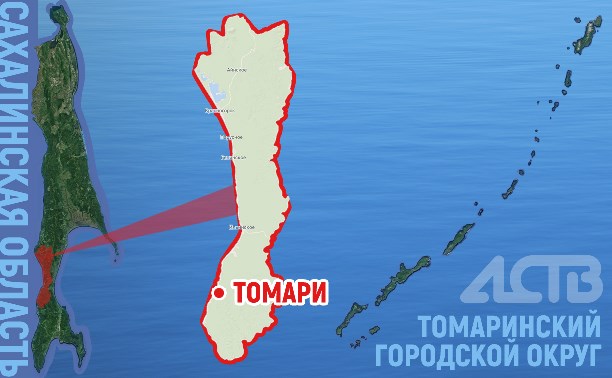 Президент России Владимир Путин выступил с посланием Федеральному собранию, в котором помимо других тем затронул вопросы школьного и вузовского образования. В частности, до конца 2024 года власти планируют построить еще 1300 новых школ для миллиона детей в рамках действующей федеральной программы. На это будет выделено 750 миллиардов рублей. Не обойдут вниманием и школьный транспорт — в субъектах Федерации в ближайшие годы закупят не менее 16 тысяч школьных автобусов, которые будут современными и безопасными.По словам главы государства, в России для подрастающего поколения создадут как можно больше возможностей в жизни. «Этот путь, конечно же, начинается в школе. Она была и, уверен, будет для ребят вторым домом, который должен стать уютным и современным», — отметил В.В.Путин.Послание Президента РФ В.В. Путина Федеральному собранию21 апреля 2021 годаОтдел образования муниципального образования «Томаринский городской округ» представляет вниманию общественности ежегодный доклад о результатах деятельности отдела образования и подведомственных учреждений за прошедший 2020-2021 учебный год. В докладе использованы данные ежегодной статистической отчетности, мониторингов, информация об эффективности использования ресурсов системы образования, о доступности и качестве предоставляемых услуг общего и дополнительного образования.         Мы стремимся соответствовать веяниям времени: внедрять новые педагогические технологии, использовать электронные образовательные ресурсы, думать о будущем подрастающего поколения. Ликвидация очерёдности в детские сады, развитие системы выявления и поддержки одарённых детей, совершенствование механизмов поддержки молодых педагогических работников, развитие материально-технической базы муниципальных образовательных организаций - это далеко не полный перечень направлений, над реализацией которых работала администрация округа, отдел образования, муниципальные образовательные организации и общественность.    За прошедший учебный год немало сделано, но впереди ещё много работы. Об этом мы расскажем в публичном докладе, в котором представлены основные характеристики системы образования, анализ состояния и результаты деятельности, информация о реализации приоритетных направлений развития. Надеемся, представленная информация будет интересна родителям, педагогам и жителям нашего округа.     Обеспечивая информационную открытость и прозрачность системы образования МО «Томаринский городской округ» посредством публичного доклада, мы надеемся на привлечение общественности к оценке работы муниципальной системы образования. Это, прежде всего, приглашение к разговору о достижениях, проблемах и перспективах муниципальной системы образования.                                     Руководитель отдела образования                      МО «Томаринский городской округ»                                                                              Т.А. ДёСОДЕРЖАНИЕВведение…………………………………………………………………………………………….1Цели и задачи деятельности муниципальной системы образования …………….………………………………………………………….…..….3Раздел 2. Доступность образования………………………………………………………….….…42.1. Структура сети образовательных учрежденийи динамика ее изменений………………………………………………………………..………….42.2. Контингент обучающихся и охват образованием детей соответствующего возраста. Обеспечение равного доступа к качественному образованию: дошкольный уровень, школьный уровень…………………………………………………………………………………..5Раздел 3. Результаты деятельности системы образования……………………………………...12Раздел 4. Условия обучения и эффективности использования ресурсов……………………....28Раздел 5. Меры по развитию системы образования………………………………………..……30Раздел 6. Выводы………………………………………………………………………………….30ВведениеСреднегодовая численность постоянного населения на 1 января 2021 года по оценке составила 7893 человек. По итогам прошедшего года произошло увеличение численности постоянного населения МО «Томаринский городской округ» по сравнению с отчетным периодом 2019 года на 0,7 % или на 55 человек. В 2020 году зафиксировано увеличение рождаемости на 22 % (число родившихся в 2020 году составило 104 ребенка, в 2019 году – 85 детей). Показатель смертности в отчетном периоде увеличился на 0,7% (в 2020 году число умерших  составляет – 154 человека, в 2019 – 153 человека).Естественная убыль населения в 2020 году составила 50 человек, по сравнению с 2019 годом уменьшилась на 26,5 % или на 18 человек.Демографическая ситуация в отчетном периоде характеризуется продолжающимся процессом естественной убыли населения, связанной с опережающим ростом смертности над рождаемостью. В связи с тем, что естественное движение населения определяется показателями рождаемости и смертности, особое внимание следует уделять всем факторам, оказывающим на эти процессы какое-либо влияние, в том числе показатели регистрации браков и разводов.В 2020 году органами записи актов гражданского состояния зарегистрировано 35 браков (2019 год – 40), что на 12,5 % ниже показателя 2019 года. Разводов зарегистрировано 40, по сравнению с 2019 годом, произошло снижение показателя на 16,7 % (2019 году- 48 разводов). Положительным показателем социально-экономического благополучия округа является количество многодетных семей. По состоянию на 01 января 2021 года на учете в ГКУ «Центр социальной поддержки Сахалинской области» зарегистрировано 172 многодетных семьи (с увеличением на 4,8 % или 8 семей к 2019 году), в которых подрастают 562 ребенка (с ростом на 4,1 % к 2019 году).Наряду с вышеперечисленными демографическими показателями, не уступает по важности показатель миграции населения, так как он затрагивает множество проблем, не только демографических, но и экономических, и социальных, выявление которых позволяет влиять на динамику численности постоянного населения.За минувший период произошел рост миграционного потока в округе как среди лиц, прибывших на постоянное место жительства, так и лиц, выехавших за пределы округа и области: 590 человек против 409 человек и 483 человека против 362 человек в 2019 году соответственно. Вместе с тем, отмечен миграционный прирост населения в городской местности на 40 человек (выбыло – 257 человек, число прибывших – 297), в сельской местности: покинуло 226 человек, а прибыло на постоянное место жительство 293 человека, приток населения составил 67 человек. Уже третий год в округе наблюдается положительное сальдо миграции и за 2020 год составляет 107 человек, что выше показателя 2019 года в 2,3 раза.Ежегодное уменьшение численности населения МО «Томаринский городской округ» с точки зрения возможных стратегических и экономических последствий  ведет к нехватке трудовых ресурсов.Основной причиной сокращения трудовых ресурсов в настоящее время является миграционный отток трудоспособного населения из округа, что усиливает нехватку трудового потенциала, создающую труднопреодолимые барьеры на пути экономического роста территории. Сокращение миграционной убыли является положительным фактором. Эффективная миграционная политика заключается, прежде всего, в предоставлении социальных гарантий с целью приостановки текучести населения, создания условий для закрепления кадров, уже адаптировавшихся в регионе и получивших нужные для региона профессии. Для сдерживания миграционного оттока населения трудоспособного возраста из Сахалинской области необходимо, в первую очередь, решать проблемы трудоустройства путем развития промышленного и сельскохозяйственного производства, системы рабочих мест. Следующая важнейшая задача миграционной политики – повышение привлекательности условий проживания, позволяющее компенсировать неблагоприятные природно-климатические условия. В этой связи необходима реализация специальных программ социально-экономического развития, в частности социальной инфраструктуры (благоустроенное жилье, транспорт, медицинское обслуживание, общее и профессиональное образование).Выполнение поставленных задач позволит создать благоприятные условия для стабилизации и роста численности населения в целом, за счет увеличения рождаемости и сокращения смертности, особенно в трудоспособном возрасте. Особое внимание следует отводить на пропаганду и создание условий для здорового образа жизни. Только все эти факторы, сведенные воедино, смогут обеспечить дальнейшее воспроизводство населения и экономический рост в округе.Основным показателем общественного развития территории, является уровень жизни населения, который характеризует эффективность проводимой социальной и экономической политики, и, в конечном счете, – потребление материальных благ и услуг, уровень благосостояния населения, степень удовлетворения материальных, социальных и духовных потребностей человека.Среднемесячная заработная плата работников по полному кругу предприятий за 2020 год составила 68,4 тыс.рублей с увеличением на 21,5 % к аналогичному периоду 2019 года. Доля пенсионеров в общей численности населения по итогам 2020 года составила 48,4 %, или 3801 человек, произошло снижение численности пенсионеров на 2,8 % или на 110 человек к уровню 2019 года. Средний размер пенсионного обеспечения в 2020 году составил 19 862,57 рублей, что составляет 106,8 % (2019 год – 18 312,08 рублей) к уровню 2019 года.Минимальным общественно признанным уровнем доходов, от которых зависит материальный уровень жизни граждан, обеспечивающих их достойное существование и другие первоочередные потребности человека, является прожиточный минимум –  стоимостная оценка потребительской корзины.Средняя величина прожиточного минимума на территории Сахалинской области за IV квартал 2020 года – 16 130 рублей. Размер прожиточного уровня увеличился на 1232 рублей, что в процентном соотношении составляет 8,3 % к уровню 2019 года. Постановлением Правительства Сахалинской области от 26.02.2021 №57 величина прожиточного минимума на 2021 год установлена 15 906 рублей. Прожиточный минимум уменьшился на 224 рубля или на 1,4%.Раздел 1.ЦЕЛИ И ЗАДАЧИ МУНИЦИПАЛЬНОЙ СИСТЕМЫ ОБРАЗОВАНИЯОсновным направлением деятельности системы образования является обеспечение доступности получения качественного бесплатного дошкольного, начального общего, основного общего, среднего общего образования, а также дополнительного образования в образовательных организациях в соответствии с законом «Об образовании в Российской Федерации».Муниципальная образовательная система функционирует и развивается в соответствии с государственной политикой в сфере образования на основе запросов потребителей образовательных услуг МО «Томаринский городской округ» с учетом индивидуальных особенностей обучающихся и возможностей педагогических коллективов образовательных организаций.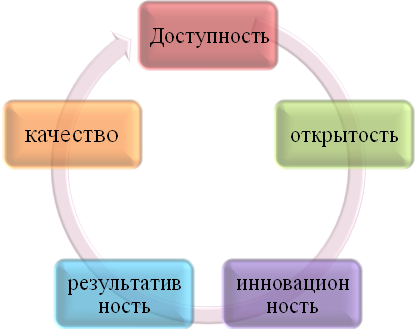 7 мая 2018 года вышел указ Президента РФ «О национальных целях и стратегических задачах развития Российской Федерации на период до 2024 года», обозначивший цели и задачи развития всей системы российского образования. Национальный проект «Образование» - это инициатива, направленная на достижение двух ключевых задач: обеспечение и вхождение Российской Федерации в число 10 ведущих стран мира по качеству общего образования;воспитание гармонично развитой и социально ответственной личности на основе духовно-нравственных ценностей народов Российской Федерации, исторических и национально-культурных традиций.Национальный проект предполагает реализацию 4 основных направлений развития системы образования:обновление содержания и технологий образования;создание необходимой современной инфраструктуры;подготовка соответствующих профессиональных кадров, их переподготовка и повышение квалификации;создание наиболее эффективных механизмов управления этой сферой. Все образовательные организации являются участниками 6 федеральных проектов, к реализации которых уже приступили в 2018-2019 учебном году:   «Современная школа»; «Успех каждого ребенка»;«Поддержка семей, имеющих детей»;«Цифровая образовательная среда»;«Учитель будущего»;«Социальная активность».Данные проекты четко обозначают круг тех приоритетов, которые должны быть реализованы во всех образовательных организациях.В Сахалинской области возобновлена подготовка кадрового резерва директоров общеобразовательных организаций. В «Школу резерва» управленческих кадров в системе образования региона на два года обучения  зачислены от МО «Томаринский городской округ» 2 человека. Сделан большой шаг в развитии муниципальных систем образований благодаря федеральному проекту «500+». От МО «Томаринский городской округ» в нём принимают участие две общеобразовательные организации. Региональная практика - проект «СахалинТех», эффективная платформа, призванная создавать качественно новый кадровый потенциал для образования Сахалина и привлекать в регион новые знания и идеи- это одно из мероприятий стратегического проекта «Образование без границ»- направленного на привлечение педагогов в регион. Общеобразовательные организации МО «Томаринский городской округ» провели мониторинг и направили заявки для привлечения педагогических кадров. Для достижения стратегической цели, по вектору «Образование» в системе образования округа в течение 2020-2021 учебного года решались основные задачи:обеспечение обновления содержания и технологий образования;подготовка высокопрофессиональных педагогических кадров;повышение качества образования всех уровней.РАЗДЕЛ 2.ДОСТУПНОСТЬ ОБРАЗОВАНИЯ2.1. Структура сети образовательных учреждений и динамика ее изменений.Образовательное пространство МО «Томаринский городской округ» представляет сеть учреждений, где созданы условия для общего и дополнительного образования детей. Система образования округа включает в себя 10 образовательных организаций:4 школы, из них 3 расположены в сельской местности;4 дошкольные образовательные организации, из них 2 организации расположены в сельской местности;2 учреждения дополнительного образования, из них одно учреждение расположено в сельской местности.Замечательным событием в октябре 2020 года стало введение в эксплуатацию детского сада №1 «Остров детства» в с. Ильинское на 110 мест (МБДОУ детский сад №1 «Остров детства»и с.Ильинское).В образовательных организациях на конец 2020-2021 учебного года обучалось и воспитывалось  1488 человек  (1037 школьников и 451 дошкольник).2.2. Контингент обучающихся и охват образованием детей соответствующего возраста. Обеспечение равного доступа к качественному образованию: дошкольный уровень, школьный уровень.Дошкольный уровень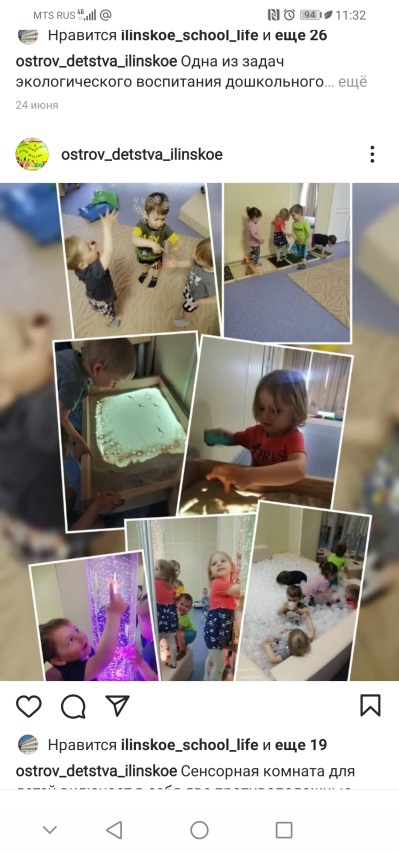 В округе функционирует система дошкольного образования, где успешно реализуется комплекс мер, направленных на обеспечение шаговой доступности и соблюдение прав ребёнка на получение бесплатного дошкольного образования.Система дошкольного образования округа включает 4 муниципальных бюджетных дошкольных образовательных учреждений, из них 2 расположены в г. Томари и 2 в сельской местности (с. Красногорск, с. Ильинское), а также дошкольные группы при МБОУ СОШ с. Красногорск и МБОУ СОШ с. Пензенское. Детские сады работают по 10-ти часовому режиму при пятидневной рабочей неделе.Проектная мощность дошкольных образовательных учреждений составляет 511 мест, предельная наполняемость, установленная санитарно-эпидемиологическими правилами и нормами-492 места.Динамика показателей развития сети МБДОУНа территории муниципального образования «Томаринский городской округ» реализуется национальный проект «Образование», в рамках которого осуществляется реализация Регионального проекта «Поддержка семей, имеющих детей». Цель проекта направлена на создание к 2024 году условий для раннего развития детей в возрасте до трех лет, реализации психолого-педагогической, методической и консультативной помощи родителям детей, получающих дошкольное образование в семье, повышения психолого-педагогической компетентности родителей обучающихся. Для оказания профессиональной помощи родителям (законным представителям) в вопросах воспитания и развития детей в образовательных организациях функционируют консультативные пункты для родителей, имеющих детей, не посещающих ДОУ, том числе детей с ОВЗ. Образовательные организации являются участниками ИПР (индивидуальная программа развития). В 3 дошкольных образовательных учреждениях организовано инклюзивное образование: для детей с ОВЗ - 2 воспитанника, дети-инвалиды – 7 воспитанников. На всех воспитанников имеются разработанные адаптированные программы с учетом индивидуальных особенностей ребенка. Охват услугами дошкольного образования с каждым годом увеличивается.  На учете для зачисления в дошкольные организации по состоянию на 01.07.2021 зарегистрировано 95 детей в возрасте от 0 до 7 лет, что на 30 % ниже аналогичного периода пошлого года, из них: 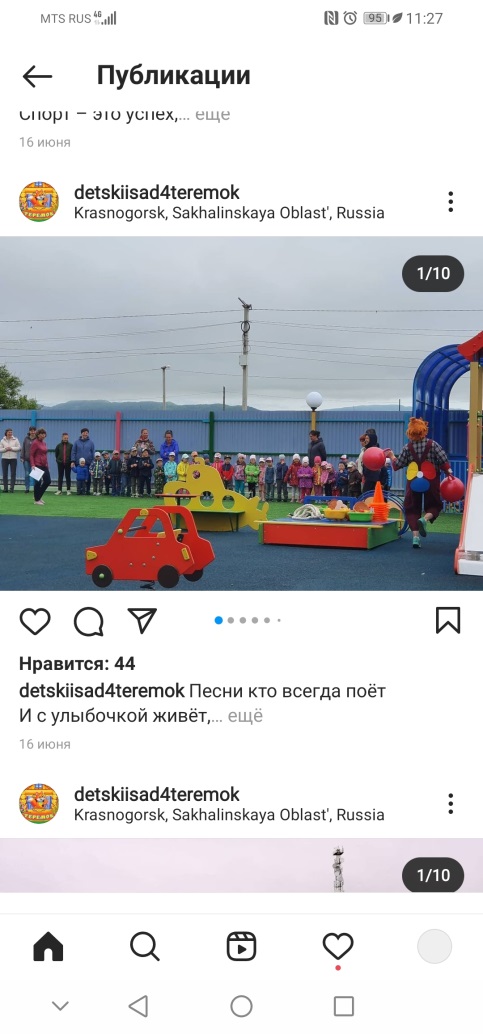 - от 0 до 1 года-27 чел.;-от 1 до 2 лет- 41 чел.; -от 2 до 3 лет-22 чел.;-от 3 до 5 лет -5 чел.:-от 5 до 7 лет-0 чел.С 2012 года учёт  нуждающихся  в  услугах  дошкольного   образования ведется в электронном виде отделом образования. Система  оказания   услуг   в   электронном   виде   работает   в     полном   объёме,   в   том   числе  постановка     на   учет,    перевод    ребенка    из   одного    учреждения     в   другое,   перерегистрация.С 01.06.2019 в соответствии с порядком комплектования  муниципальных бюджетных образовательных организаций МО «Томаринский городской округ», реализующих основную образовательную программу дошкольного образования 38 детей получили путёвки в детские сады. Процесс комплектования продолжится до 01.09.2021. 	В структуре муниципальной образовательной системы  для  реализации прав детей на равные возможности получения дошкольного образования, расширения сферы образовательных услуг, наиболее полного удовлетворения запросов населения на образовательные услуги, увеличения охвата детей дошкольного возраста дошкольным образованием и воспитанием, открыты группы кратковременного пребывания выходного и праздничного  дня в МБДОУ детский сад №7 «Сказка» г. Томари и МБДОУ детский сад №4 «Теремок» с. Красногорск.  Данная услуга оказывается только в выходные и праздничные дни в течение месяца (с учетом потребностей родителей или законных представителей несовершеннолетних) с 09 час.00мин. до 12час.00мин. на платной основе.В соответствии с действующим законодательством осуществляется выплата компенсации части родительской платы за содержание ребёнка в детском саду из расчёта: 20% размера родительской платы на первого ребенка, 50% на второго ребенка и 100% на третьего и последующих детей в семье.Численность детей, на которых выплачивается компенсация части родительской платы за содержание ребенка в ДОУ, составила 448 человек, в том числе:в размере 20% размера родительской платы – 201 человек;в размере 50% размера родительской платы - 184 человека;в размере 100% размера родительской платы-63 человека.Не взимается родительская плата с 12 человек - это  дети-сироты и дети, оставшиеся без попечения родителей, дети-инвалиды.         В соответствии с Федеральным законом от 29 декабря 2012 года № 273-ФЗ «Об образовании в Российской Федерации»  в расчёт суммы родительской платы входят расходы за присмотр и уход  за детьми.  Размер родительской платы за содержание ребёнка в ДОУ в 2021 году,  составляет 3 000 рублей.  С целью поддержки семей, воспитывающих детей дошкольного возраста, состоящих на учете для предоставления места в дошкольной образовательной организации, осуществляются ежемесячные компенсационные выплаты, установленные в соответствии с законом Сахалинской области от 26.06.2019 №54-ЗО «О ежемесячной социальной выплате семьям, умеющим детей, не посещающих дошкольные организации, в Сахалинской области». В 2020-2021 учебном году продолжена целенаправленная работа по реализации ФГОС дошкольного образования. Развивающая предметно-пространственная среда соответствует требованиям ФГОС дошкольного образования.Основные образовательные программы дошкольного образования детских садов реализуются в соответствии с учебным планом и годовым календарным графиком. Реализация основной образовательной программы дошкольного образования составляет 100%.        Коллективы детских садов реализуют актуальные направления региональной образовательной политики:В проекте «Бережливый детский сад» приняли участие МБДОУ детский сад №7 «Сказка» г. Томари и МБДОУ детский сад №4 «Теремок» с. Красногорск. В 2020 году детскому саду №7 «Сказка» г. Томари присвоен статус региональной инновационной площадки по теме: «Формирование предпосылок финансовой грамотности у дошкольников с использованием технологий эффективной социализации», данная площадка рассчитана на два года. Школьный уровень   Особый приоритет общего образования определяется тремя ключевыми направлениями – это учитель, технологии и инфраструктура.Система  общего  образования  муниципального образования «Томаринский  городской  округ»    представлена четырьмя общеобразовательными  организациями.       Все школы  округа работают в одну смену.       Из 4  общеобразовательных  организаций    округа    –  3  или    45 %  расположены  в сельской  местности. Важнейшим направлением деятельности отдела образования является обеспечение прав несовершеннолетних на получение обязательного общего образования. Одним из ведущих показателей качества образования является охват детей и подростков от 6,5 до 18 лет начальным общим, основным общим и средним общим образованием. По итогам 2020-2021 учебного года этот показатель составил 100%. Для соблюдения    гарантий  прав  несовершеннолетних  на  получение  общего    образования  работает    комиссия  отдела  образования,  на  которой    рассматриваются  вопросы  о  приеме  в  общеобразовательные  учреждения  детей,  не  достигших  возраста  6 лет 6 месяцев.  Ежегодно  проводится  месячник  по  всеобучу.  Образовательными организациями организована работа по учету детей школьного возраста. Работа проводится совместно  с  органами  социальной  защиты  населения,  здравоохранения  по выявлению детей, находящихся в сложной жизненной ситуации.  Численность обучающихся на 01 сентября 2020 года составила 1033 человека  (64 класса-комплекта), к концу учебного года численность увеличилась до 1037 обучающихся 1-11 классов.Количество обучающихся в округе по сравнению с предыдущим периодом увеличилось. Одной из главных задач обеспечения общедоступного и качественного образования обучающихся, проживающих в отдаленных населенных пунктах, остается организация ежедневного подвоза школьников к месту обучения и обратно:Таким образом, 3 школы осуществляли подвоз детей из 6 населенных пунктов на шести школьных автобусах.Все школьные автобусы оборудованы в соответствии с требованиями безопасного дорожного движения, оснащены навигационным оборудованием ГЛОНАСС и тахографами.В отчетном учебном году введен федеральный государственный образовательный стандарт среднего общего образования, который ставит перед системой образования задачи по отработке подходов к разработке учебных планов по отдельным профилям, разработке системы методической поддержки школ по формированию индивидуальных учебных планов, индивидуальных образовательных траекторий для каждого обучающегося. Документ об основном общем образовании получили 86 выпускников 9 классов, что составляет 87,8 % от их общего количества. Не получили аттестаты об основном общем образовании 12 человек, так как получили на государственной итоговой аттестации неудовлетворительный результат. Повторная сдача экзаменов будет в дополнительный период, в сентябре 2021 года.Документ о среднем общем образовании получили все выпускники образовательных организаций округа, всего 45 человек.  Образование детей с ограниченными возможностями здоровья  Особое внимание уделяется системе образования детей с ограниченными возможностями здоровья. Эта система претерпевает очень серьезные изменения. Продолжается реализация ФГОС для детей с ОВЗ и умственной отсталостью (интеллектуальными нарушениями).Результаты современных научных исследований показывают наличие негативных и позитивных тенденций в развитии системы образования детей с ОВЗ и детей с инвалидностью.К негативным относятся рост числа детей с нарушениями в развитии, увеличение числа нарушений неясной этиологии, рост числа детей с невыраженными отклонениями, увеличение числа детей с комплексными нарушениями.К позитивным тенденциям относят закрепление особенностей организации образования детей с ОВЗ в нормативных правовых актах федерального уровня, начало внедрения системы ранней помощи детям, использование достижений высокотехнологичной медицины для разработки новых коррекционно-развивающих технологий.В общеобразовательных организациях округа в 2020-2021 учебном году обучалось 105 детей с ограниченными возможностями здоровья, из них - 17 детей-инвалидов. Обучение учащихся с ЗПР организовано по адаптированным общеобразовательным программам совместно с остальными школьниками (обучаются по данной программе в округе 71  человек).Образовательный процесс для детей с умственной отсталостью также организован по адаптированным общеобразовательным программам в двух формах: коррекционные классы и обучение в инклюзивных классах (обучаются по программе 34 человека). Все ученики были обеспечены необходимыми учебниками. Для развития личности детей с ОВЗ в школах созданы и создаются необходимые условия для коррекции нарушений развития. Индивидуальное обучение на дому по медицинским показаниям в 2020-2021 учебном году было организовано для 4 учащихся на основании заключения территориальной психолого-медико-педагогической комиссии и заявлений родителей. 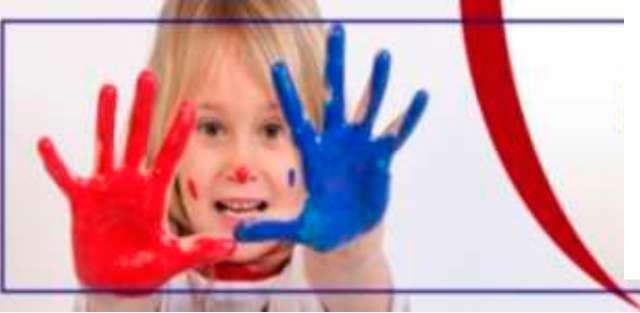 Во всех общеобразовательных организациях осуществляют деятельность психолого-педагогические консилиумы, в состав которых входят педагогические работники, педагоги-психологи, педагоги-логопеды, социальные педагоги. Всего в школах работают 2 учителя-логопеда, 4 педагога-психолога, 2 социальных педагога.По состоянию на 1 июля 2021 года все образовательные организации имеют паспорт доступности для инвалидов объекта и предоставляемых на нем услуг.«Точка роста»В рамках федерального проекта «Современная школа» в 2020 году в сельские общеобразовательные организации муниципального образования «Томаринский городской округ» поступило оборудование для центра образования цифрового и гуманитарного профилей «Точка роста» на общую сумму 2031948,27 рублей.Работа центра «Точка роста» расширяет возможности для предоставления качественного современного образования для обучающихся, помогает формировать у ребят современные технологические и гуманитарные навыки.    Оснащение центра позволяет выполнять функцию общественного пространства для развития общекультурных компетенций, цифровой грамотности, шахматного образования, проектной деятельности, творческой, социальной самореализации детей, педагогов, родительской общественности и обеспечивать формирование современных компетенций и навыков у школьников. Также материально-техническая база центров  используется для реализации предметной области «Технология» и помогает формировать у обучающихся культуру проектной и исследовательской деятельности, ключевые навыки в сфере информационных и коммуникационных технологий.  Создание в регионах «Точек роста» – одно из ключевых федеральных  федерального проекта «Современная школа» нацпроекта «Образование», которое направлено на обновление содержания и модернизацию материально-технической базы. В рамках этого проекта создается федеральная сеть центров образования цифрового и гуманитарного профилей. Срок его реализации – пять лет. Спектр деятельности «Точек роста» очень широк: ребята изучают школьные дисциплины на современном учебном оборудовании, а после уроков посещают дополнительные занятия, работают в командах, готовятся к участию в региональных и федеральных конкурсах, форумах.  С помощью «Точек роста» в проектно-исследовательскую деятельность планируется вовлечь до 70% детей из сельской местности.          В рамках проекта «Цифровая образовательная среда» все школы обеспечены бесплатным гарантированным интернет-трафиком и высокоскоростным Интернет-соединением.Питание обучающихсяПитание обучающихся муниципальных образовательных организаций в 2021 году организовано в соответствии с требованиями СанПиН и регламентируется нормативно-правовыми актами областного и местного уровней.По итогам 2020-2021 года горячим питанием в школах было охвачено 899 человек, что составляет 86,4 % от общего количества обучающихся.Созданы условия для предоставления льготного питания за счет средств областного и местного бюджетов. Бесплатное питание получают 670 человек (64,4 % от общего количества обучающихся). Бесплатное двухразовое питание получают обучающиеся с ограниченными возможностями здоровья. Средняя стоимость завтрака составляет 55  руб., обеда – 95  руб.Информация о дополнительном образовании детей и подростковВ настоящее время дополнительное образование детей занимает важнейшую роль в развитии мотивации обучающихся к познанию и творчеству, их адаптации к жизни, содействие личностному и профессиональному самоопределению, приобщению к здоровому образу жизни.На территории муниципального образования «Томаринский городской округ» действуют две организации дополнительного образования,  подведомственные отделу образования МО «Томаринский городской округ» Сахалинской области.  Кроме этого объединения дополнительного образования функционируют в 4-х общеобразовательных учреждениях.Организации дополнительного образования собственных зданий не имеют и расположены в зданиях общеобразовательных организаций (МБОУ СОШ  №2 г. Томари и МБОУ СОШ с. Красногорск). 	В  организациях дополнительного образования, подведомственных отделу образования,  реализуются программы, направленные на гражданско-патриотическое, духовно-нравственное, экологическое, спортивно-оздоровительное и правовое воспитание детей. В организациях представлены   возрастные категории обучающихся от 4,5 до 18 лет.    Педагогическую деятельность в учреждениях дополнительного образования осуществляет 25 работников, из них: Всего  в организациях  дополнительного  образования  работают  54 объединения,  в которых занято 703  обучающихся, что составляет 70 % от общего числа детей проживающих на территории МО «Томаринский городской округ» в возрасте от 4,5 до 18 лет.  Общий охват  составляет 853 человека.    На базе Центров детского творчества г. Томари и с. Красногорск с целью модернизации имеющейся системы для занятий детей техническими видами творчества, модернизации содержания образовательных программ и технологий научно-технического творчества, а также повышения престижа инженерных профессий, в рамках регионального проекта «Успех каждого ребенка», национального проекта  «Образование»,  открыты инженерно-технические  классы. Инженерный класс - это новая модель профильного инженерного образования для школьников, где большое внимание уделено работе с одаренными детьми, мотивированными на обучение по инженерному направлению. Образовательные программы обучения включают общеобразовательные и дополнительные предметы. Робототехника – увлекательное занятие в любом возрасте.  Конструирование самодельного робота не только увлекательное занятие, но и процесс познания во многих областях, таких как: электроника, механика, материаловедение, программирование. И совсем не обязательно быть инженером, чтобы создать робота. Собрать робота самостоятельно может даже и начинающий любитель, главное знать с чего начать собирать.          В настоящее время робототехника является одним из важнейших направлений работы образовательных организаций дополнительного образования. Для этого  созданы все условия для работы  шести  творческих объединений технической направленности - «Самоделкин», «3D- моделирование», «Перворобот», «Робототехника», «WEB-программирование», «Ракетомоделизм» в ЦДТ г. Томари и  двух объединений «Азбука программирования» и «Моделирование и конструирование» в ЦДТ с. Красногорск. Учебные кабинеты оснащены высокотехнологичным оборудованием – станками лазерной резки, 3D-принтерами,  фрезерным станком, электронными  планшетами, наборами конструкторов. Созданная образовательная среда направлена на комплексное решение, нацеленное на создание инновационных элементов системы ранней профориентации и основ профессиональной подготовки обучающихся.Развитие системы дополнительного образования в настоящее время является одним из условий развития общества в целом и обеспечения соответствия компетенций новых поколений современным вызовам. Одним из изменений системы дополнительного образования является переход к новым принципам управления, заложенным в федеральном проекте «Успех каждого ребенка» национального проекта «Образование». С 1 января 2020 года Сахалинская область является одним из немногих субъектов Российской Федерации, внедряющих систему персонифицированного дополнительного образования детей. В соответствии с графиком поэтапного перехода региона на персонифицированное финансирование в 2021 году в МО «Томаринский городской округ»  у детей появятся сертификаты дополнительного образования.Система персонифицированного финансирования дополнительного образования детей – это система, предусматривающая закрепление обязательств государства по оплате того образования, в котором прежде всего заинтересован ребенок.  Уже с 1 сентября 2021 года сертификаты будут предоставлять детям возможность выбирать и записываться, в том числе с помощью электронной системы «Навигатор дополнительного образования», в кружки и секции муниципальных организаций. В результате к 2022 году: - дети получают возможность бесплатно обучаться в любых организациях, в том числе и тех, где ранее родителям приходилось платить свои деньги, при условии вхождения последних в региональный реестр поставщиков услуг дополнительного образования;- повысится конкуренция на рынке услуг дополнительного образования детей, а значит и  качество предоставляемых образовательных услуг; организации начинают ориентироваться на реальные образовательные потребности детей. Наличие сертификата у ребенка – наличие у его семьи возможности влиять на предложение образовательных программ (по общему закону «спрос рождает предложение»);- у образовательных организаций, оказывающих качественные и востребованные услуги, появится возможность привлекать дополнительное бюджетное финансирование;- произойдет «оздоровление» образовательных программ и услуг дополнительного образования, финансируемых за счёт бюджетных средств на разных уровнях, их ориентация на то, что действительно интересно детям;- откроется доступ новых организаций (частных и индивидуальных предпринимателей) к бюджетным средствам на равных условиях с муниципальными учреждениями.В целях введения новой организационно-управленческой системы ее правовое закрепление будет осуществляться, как на региональном, так и на муниципальном уровнях. На региональном уровне в настоящее время уже подготовлена к утверждению необходимая нормативно-правовая база, включающая концепцию функционирования системы. На местном уровне в обозначенные выше сроки также будут разработаны и утверждены все необходимые нормативные правовые акты, регламентирующие муниципальную систему сертификатов дополнительного образования.Организационно-методическое сопровождение внедрения персонифицированного дополнительного образования будет осуществляться региональным модельный центром, выполняющим, помимо прочих, функции оператора персонифицированного финансирования. В его функции будет входить ведение реестров поставщиков образовательных услуг и реализуемых ими образовательных программ, обеспечение соблюдения участниками системы установленных правил.Предоставление детям сертификатов дополнительного образования начнется уже в конце текущего учебного года. Сертификат не нужно будет получать каждый учебный год, он будет выдаваться единожды и действовать до достижения ребёнком 18 лет. Число часов учебной нагрузки в неделю по образовательным программам, закрепляемое за сертификатом и оплачиваемое бюджетными средствами, будет ежегодно определяться муниципалитетом проживания ребенка. В зависимости от продолжительности реализации образовательной программы в часах сертификат можно будет направить на обучение по одной или нескольким программам. У каждого ребёнка (семьи) будет открыт свой личный кабинет в электронной информационной системе, в которой можно будет выбирать кружки и секции в специальном навигаторе, осуществлять запись на программы, отслеживать получение услуги и списывание часов с сертификата, оценивать образовательную программу и многое другое. Используя сертификат, ребенок (его родители) может самостоятельно формировать свою образовательную траекторию.Защита прав детей-сирот и детей, оставшихся без попечения родителей.Основными направлениями деятельности  отдела опеки и попечительства отдела образования МО «Томаринский городской округ» Сахалинской области являются следующие мероприятия:реализация комплекса мер по выявлению детей-сирот и детей, оставшихся без попечения родителей, поиску родственников, передача  детей в семьи; реализация комплекса мер по соблюдению законных прав и интересов детей-сирот и детей, оставшихся без попечения родителей;обеспечение надзора за условиями содержания и воспитания детей-сирот и  детей, оставшихся без попечения родителей в учреждениях для несовершеннолетних;контроль  за условиями содержания и воспитания усыновленных детей, детей-сирот и детей, оставшихся без попечения родителей в семьях граждан;  организация и содействие в информационно-просветительской работе с приемными семьями;участие в проведении индивидуальной профилактической работы  с детьми-сиротами и детьми, оставшимися без попечения родителей.      Приоритетным  был и остается  вопрос об обеспечении жильём детей-сирот и детей, оставшихся без попечения родителей. В 2021 году запланировано приобрести 8 квартир для лиц данной категории.     Общая численность детей-сирот и детей, оставшихся без попечения родителей, составляет 103 человека, в возрасте от 0 до 23 лет.  В настоящее время на территории МО «Томаринский городской округ» проживает 40 приёмных семей. Приемная семья является одной из распространенных форм семейного устройства, однако приоритетным направлением семейного устройства остается такая форма устройства детей как усыновление (удочерение). Органами опеки и попечительства активно ведется работа по подбору и подготовке лиц, выразивших желание принять в свою семью ребенка, оставшегося без попечения родителей. Ведется работа по организации подготовки кандидатов в опекуны и приемные родители непосредственно на территории округа для привлечения большего количества граждан.За отчетный период специалистами органа опеки и попечительства выявлено  5 детей, оставшихся без попечения родителей, из них 2 ребенка отобраны у единственного родителя, 2 ребенка оставлены единственным родителем в медицинском учреждении и социального-реабилитационном центре; в отношении 1 ребенка единственный родитель лишен родительских прав. Специалисты  органа опеки и попечительства в системе направляют запросы с целью защиты  законных прав и интересов несовершеннолетних, проводят приём граждан,  ведётся работа по контролю за условиями жизни подопечных, находящихся в приёмных семьях. По состоянию на 01.07.2021 посещено  40 приёмных семьи. Наряду с контролем за условиями жизни подопечных орган опеки и попечительства МО «Томаринский городской округ» Сахалинской области проводит работу по профилактике социального сиротства с семьями находящимся в социально-опасном положении, принимает участие в работе общественного муниципального Совета по работе с семьями, оказавшимися в социально-опасном положении в муниципальном образовании «Томаринский городской округ».  В настоящее время в ГКУ «Красногорский детский дом», расположенном на территории МО «Томаринский городской округ», находятся  60 детей, которые также нуждаются в семейном устройстве.РАЗДЕЛ 3РЕЗУЛЬТАТЫ ДЕЯТЕЛЬНОСТИ СИСТЕМЫ ОБРАЗОВАНИЯРанжирование школ по показателю качества образования 2020-2021 учебный годНачальное общее образование.Проведение Всероссийских проверочных работ (далее ВПР) направлено на формирование единых ориентиров в оценке результатов обучения,  единых  стандартизированных  подходов  к  оцениванию образовательных достижений обучающихся. ВПР проводятся в единое время по единым комплектам заданий, а также за счет использования единых для всей страны критериев оценивания.Проверочные  работы  для  обучающихся  4-х  классов  –  по  учебным  предметам:  «Русский  язык»,  «Математика», «Окружающий мир».Результаты ВПР в совокупности с имеющейся в образовательной  организации  информацией,  отражающей  индивидуальные образовательные  траектории  обучающихся,  могут  быть  использованы  для оценки личностных результатов обучения.В  2021  году  Всероссийские  проверочные  работы  проводились  в  период  с  15 марта по 21 мая для обучающихся 4 класса. Русский язык, 4 класс.Назначение  ВПР  по  русскому  языку–оценить  уровень  общеобразовательной  подготовки обучающихся 4 классов в соответствии с требованиями ФГОС.  На выполнение работы по русскому языку даётся 90 минут. Работа состоит из двух частей и включает в себя 15 заданий.  Задания частей 1 и 2 выполняются в разные дни. На выполнение заданий частей 1 и 2 отводится по 45 минут на каждую. В  работе  участвовало  93 обучающихся  4-х  классов  из  всех   общеобразовательных организаций.В МБОУ СОШ № . Томари Сахалинской области 26%, МБОУ СОШ с. Красногорск – 23% и МБОУ СОШ с. Ильинское  – 18 %  четвероклассников-участников ВПР по русскому языку набрали количество баллов на оценку «5».  Нет  неудовлетворительных результатов в МБОУ СОШ с. Ильинское.  В МБОУ СОШ с. Пензенское качество знаний - 0 %.Математика, 4 классНазначение  ВПР по  математике  –  оценить  уровень общеобразовательной подготовки  обучающихся  4 класса  в  соответствии  с требованиями ФГОС. Количество заданий - 12,  время выполнения – 45 мин.  В  работе  участвовало  93 обучающихся  4-х  классов  из  всех   общеобразовательных организаций.Лидером по количеству участников, набравших высокие баллы, является МБОУ СОШ с. Ильинское – 64 % получили оценку «5». В 2021 году без «2» справились участники ВПР из МБОУ СОШ с. Красногорск, МБОУ СОШ с. Пензенское, МБОУ СОШ с. Ильинское. Наибольший  процент  учащихся,  набравших  низшие  баллы  (на  оценку «2»)  в МБОУ СОШ № . Томари Сахалинской области – 2,17%.  Во всех школах качество знаний выше 65%. Наивысший % качества знаний показала МБОУ СОШ с. Ильинское – 100%.Окружающий мир, 4 класс. Назначение  ВПР  по  предмету  «Окружающий  мир»  –  оценить  качество общеобразовательной  подготовки  обучающихся  4  класса  в  соответствии  с требованиями ФГОС. Количество заданий - 10, время выполнения проверочной работы – 45 мин.  В  работе  участвовало  96 обучающихся  4-х  классов  из  всех   общеобразовательных организаций.Лидером по количеству участников, набравших высокие баллы, является МБОУ СОШ № . Томари Сахалинской области – 26 % учащихся получили оценку «5».  Во всех школах  100%  четвероклассников  –  участников  ВПР  по предмету  «Окружающий  мир»,  справились  без  оценок «2». В трёх школах   качество  знаний  выше  75 %.  Наивысший процент качества знаний показала МБОУ СОШ с. Ильинское – 92 %.Основное общее образование.Государственная итоговая аттестация обучающихся, освоивших образовательные программы основного общего образования, проводилась в соответствии с Федеральным законом Российской Федерации от 29 декабря 2012 года N 273-ФЗ «Об образовании в Российской Федерации», с Порядком проведения государственной итоговой аттестации по образовательным программам основного общего образования, утвержденным приказом Министерства просвещения Российской Федерации и Федеральной службы по надзору в сфере образования и науки от 07 ноября 2018 года  №  190/1513. Обучающимся с ОВЗ был предоставлен выбор формы государственной итоговой аттестации: ОГЭ (основной государственный экзамен) и ГВЭ (государственный выпускной экзамен). Остальные обучающиеся участвовали в государственной итоговой аттестации в форме основного государственного экзамена (ОГЭ).Государственную итоговую аттестацию по образовательным программам основного общего образования сдавали: по русскому языку - 98 человек,  по математике - 82 человека, из них в форме ГВЭ – 16 человек.Результаты государственной итоговой аттестации учащихся 9 классов          Анализ результатов ГИА-9 позволяет сделать следующие выводы: 12 учащихся не справились с экзаменационными материалами в основной период проведения ГИА:- по русскому языку – 1 чел.;- по математике – 12 чел.Среднее общее образование.Государственная итоговая аттестация по образовательным программам среднего общего образования проводится в форме единого государственного экзамена (ЕГЭ) и государственного выпускного экзамена (ГВЭ).Особенности проведения государственной итоговой аттестации по образовательным программам среднего общего образования в 2021 году:-лица, не планирующие в 2021 году поступление на обучение по программам бакалавриата и программам специалитета в организации, осуществляющие образовательную деятельность по образовательным программам высшего образования проходят ГИА в форме государственного выпускного экзамена по русскому языку и математике, результаты которого являются основанием для выдачи аттестата о среднем общем образовании;-лица, планирующие в 2021 году поступление на обучение в образовательные организации высшего образования, проходят ГИА в форме ЕГЭ, результаты которого используются в качестве результатов вступительных испытаний при приеме на обучение. Результаты ЕГЭ по русскому языку являются основанием для выдачи аттестата о среднем общем образовании.     В 2021 году 46 человек  были допущены к государственной итоговой аттестации (45 – выпускники текущего года, 1  – выпускник прошлых лет). Государственную итоговую аттестацию в форме государственного выпускного экзамена сдавало 5 выпускников текущего года (без ОВЗ).  В форме единого государственного экзамена сдавало 40 выпускников текущего года. Все выпускники успешно сдали экзамены по русскому языку и математике.Статистические данные результатов ЕГЭ в 2020/2021 учебном годупо муниципальному образованию «Томаринский городской округ»(без учёта выпускников прошлых лет)Средний тестовый балл по русскому языку в 2021 году составил 59, самый высокий результат получен выпускником МБОУ СОШ с. Красногорск - 86 баллов. В этом учебном году все участники государственной итоговой аттестации преодолели минимальный порог и получили аттестат о среднем общем образовании.Средний тестовый балл по математике (профильный уровень) в 2021 году составил 29, самый высокий результат получен выпускником МБОУ СОШ с. Красногорск - 90 баллов. Не преодолели минимальный порог 11 человек.Из предметов по выбору традиционно большой популярностью пользовались предметы биология и обществознание. В 2021 году впервые единый государственный экзамен по учебному предмету «Информатика  и информационно-коммуникационные технологии (ИКТ)»  проводился в компьютерной форме. Все участники успешно сдали данный экзамен (максимальный балл – 95 получил выпускник МБОУ СОШ с.Красногорск).Система поддержки талантливых детейПланирование воспитательной работы на 2020-2021 учебный год строилось с учетом особенностей работы образовательных организаций, интересов и потребностей обучающихся и родителей. Все мероприятия являлись звеньями в цепи процесса создания личностно-ориентированной образовательной и воспитательной среды. Эта работа была направлена на достижение уставных целей, на выполнение задач, соответствующих реализуемому этапу развития образовательной системы образовательных организаций и на повышение эффективности учебно-воспитательного процесса, основной задачей которого является формирование духовно – нравственной, здоровой личности и воспитание гражданина. В образовательных организациях создается образовательная среда, способствующая тому, чтобы каждый обучающийся вне зависимости от своих психолого-физиологических особенностей, учебных возможностей, склонностей и ориентаций мог реализовать себя как субъект собственной жизни, деятельности и общения. Для этого приоритетным в деятельности учреждения и каждого учителя должен стать ресурсный подход. При таком подходе знания и способы деятельности, усваиваемые ребенком, становятся средством развития личности. Совершенствование современного образования предполагает особое содержание работы образовательных организаций по раннему выявлению, сопровождению и развитию одаренных детей. Яркими, интересными, познавательными событиями в жизни округа в 2020-2021 учебном году стали как индивидуальные, так и коллективные творческие дела, реализуемые в соответствии со Стратегией развития воспитания в муниципальном образовании «Томаринский городской округ» на период до 2025 года.        Одним из особых приоритетов в работе педагогов является мотивация одаренных и творческих ребят для участия в различных мероприятиях.В этом учебном году в муниципальных, региональных, Всероссийских и Международных мероприятиях и конкурсах, проводимых, как в очном режиме, так  и дистанционно приняли участие 2879 обучающихся в шести направлениях деятельности (гражданско-патриотическое, духовно-нравственное, экологическое, художественное, спортивно-оздоровительное). По итогам участия  были получены кубки, медали, дипломы и грамоты. Победителями и призерами стали 408 обучающихся. Значительно выросло число обучающихся, принимающих участие в предметных дистанционных олимпиадах и конкурсах регионального и Всероссийского уровней. Участие в олимпиадах дает обучающимся возможность проверить свои знания по предметам. Большое количество мероприятий было посвящено 76-ой годовщине победы в Великой Отечественной войне 1941-1945 годов. Участниками регионального этапа Всероссийского конкурса сочинений «Без срока давности» стали 9 обучающихся. Участниками Всероссийского исторического диктанта на тему событий Великой Отечественной войны «Диктант Победы» стали 30 обучающихся. В областном фестивале-конкурсе художественного чтения и патриотической песни «Виктория» приняли участие 2 обучающихся; во Всероссийском дистанционном конкурсе «Мы о войне стихами говорим» -14 человек; в Международной акции «Тест по истории Великой Отечественной войны»- 28 обучающихся.  В рейтинговой таблице были отмечены Семисотая Полина и Ким Ренат (обучающиеся МБОУ СОШ №2 г. Томари). В ежегодном Всероссийском конкурсе исследовательских краеведческих работ обучающихся «Отечество» приняли участие 2 обучающихся, из них – 1 из МБОУ СОШ с. Красногорск  Принзин Руслан получил диплом 3 степени. Одной из системных оценок качества работы с одаренными и мотивированными детьми является результативность участия во Всероссийской олимпиаде школьников. Дмитрий Манжара, ученик МБОУ СОШ №2 г. Томари Сахалинской области стал победителем в региональном этапе Всероссийской олимпиады школьников по английскому языку. В апреле 2021 года Дмитрий стал призёром Всероссийской олимпиады школьников по английскому языку, которая проходила в г. Калининграде. 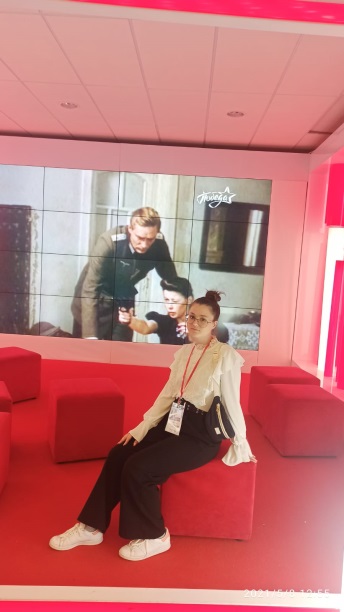 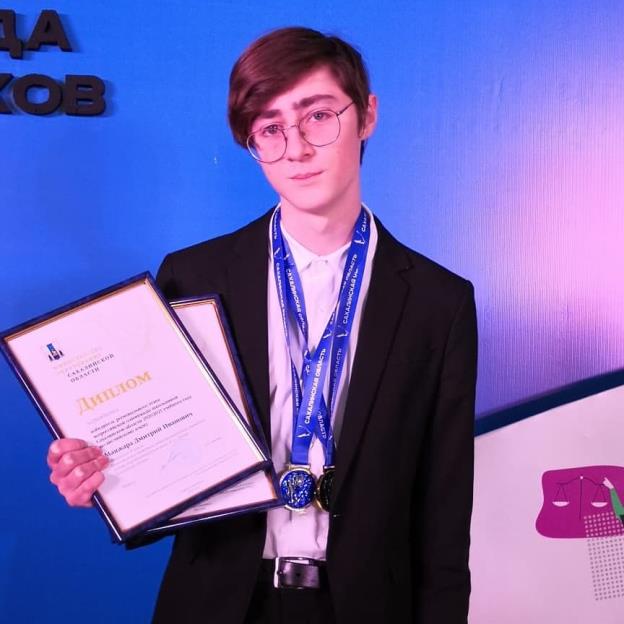 В феврале 2021 года Полина Семисотая, ученица МБОУ СОШ №2 г. Томари стала победителем в региональном этапе Всероссийского конкурса сочинений «Без срока давности» и была направлена в Москву для участия в финальных мероприятиях Всероссийского конкурса сочинений «Без срока давности». 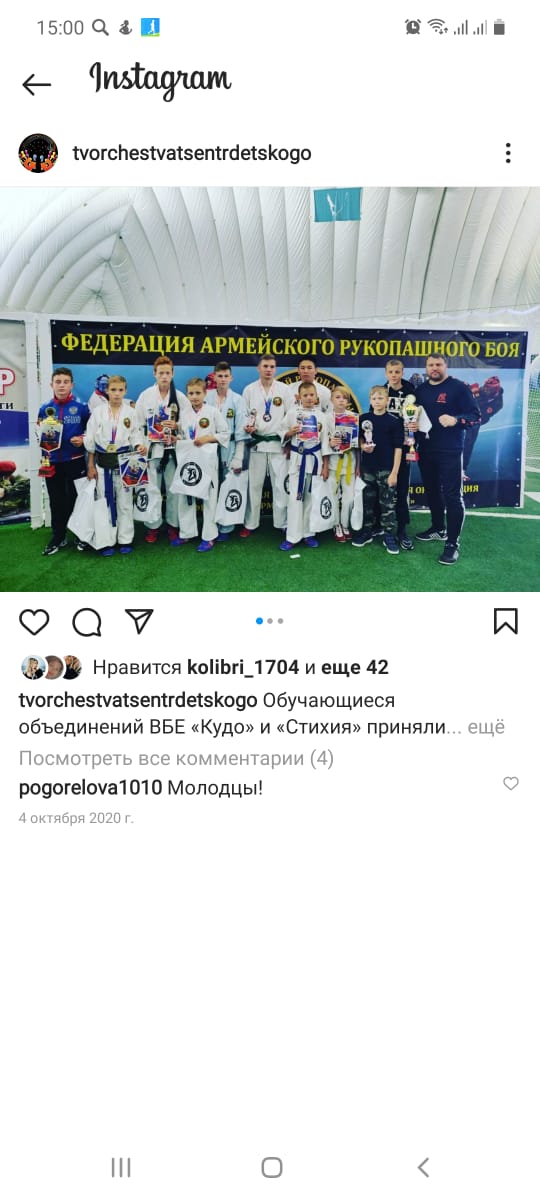 Успешные и талантливые обучающиеся Центра детского творчества г. Томари в октябре 2020 года в г. Южно-Сахалинск приняли участие во Всероссийском турнире по Армейскому рукопашному бою, где  заняли четыре первых, шесть вторых, два третьих места и  второе командное, а один воспитанник получил приз зрительских симпатий.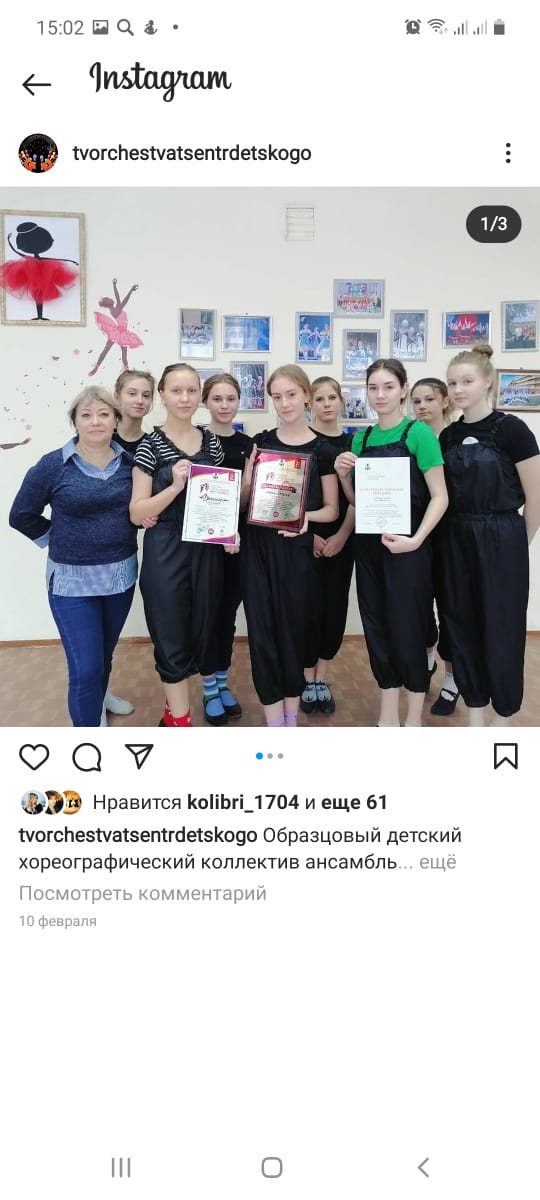 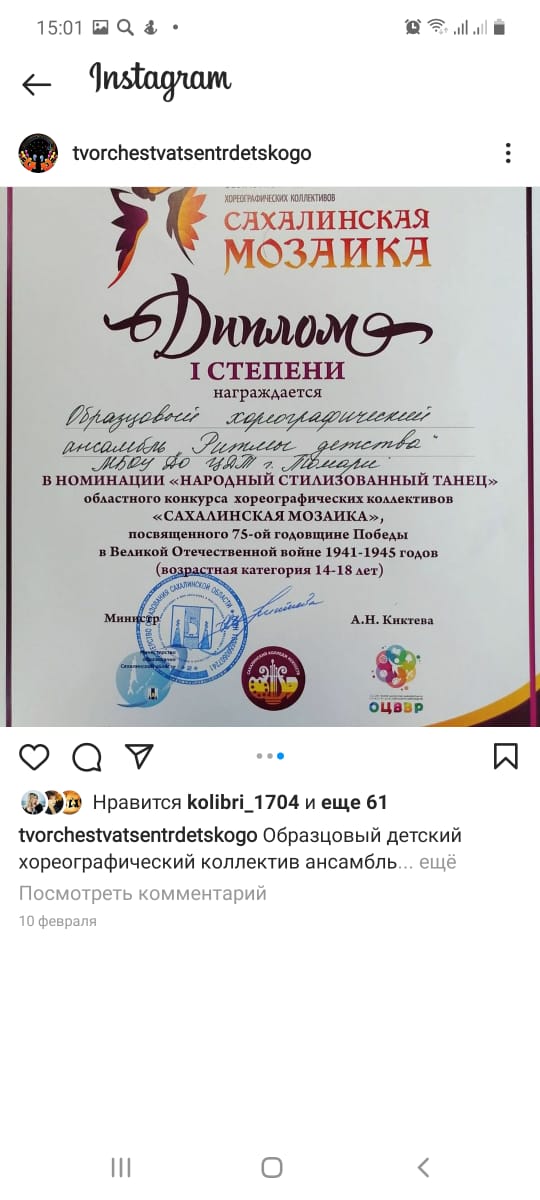 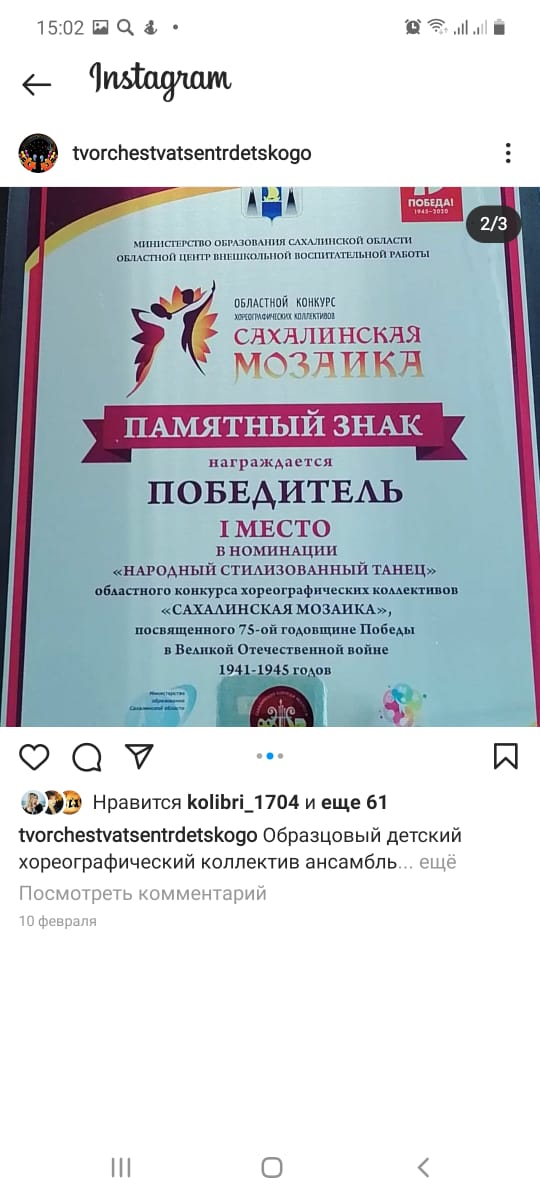 В декабре 2020 года хореографический ансамбль «Ритмы детства» принял участие в областном конкурсе хореографических коллективов «Сахалинская мозаика» и был награжден дипломом 1 степени. Обучающиеся центра детского творчества с. Красногорск в декабре 2020 года заняли 1 место в региональном конкурсе для детей и молодежи «Талантливое поколение» в номинации «Нравственно-патриотическое воспитание», а также заняли 1 место во Всероссийском конкурсе «Культура моего народа» в номинации «Изобразительное творчество».  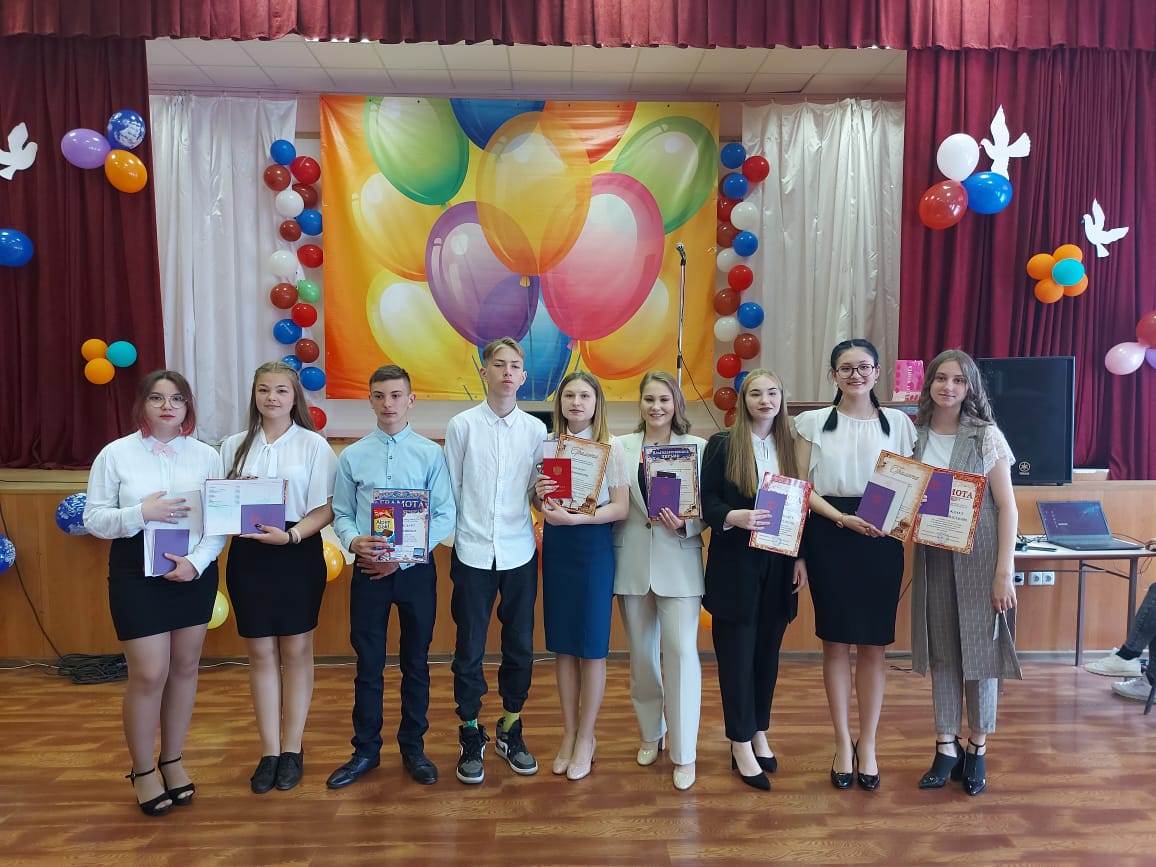 По итогам 2020/2021 учебного года:- выпускница МБОУ СОШ №2 г. Томари Сахалинской области Кицюк Виктория получили аттестат об основном общем образовании с отличием.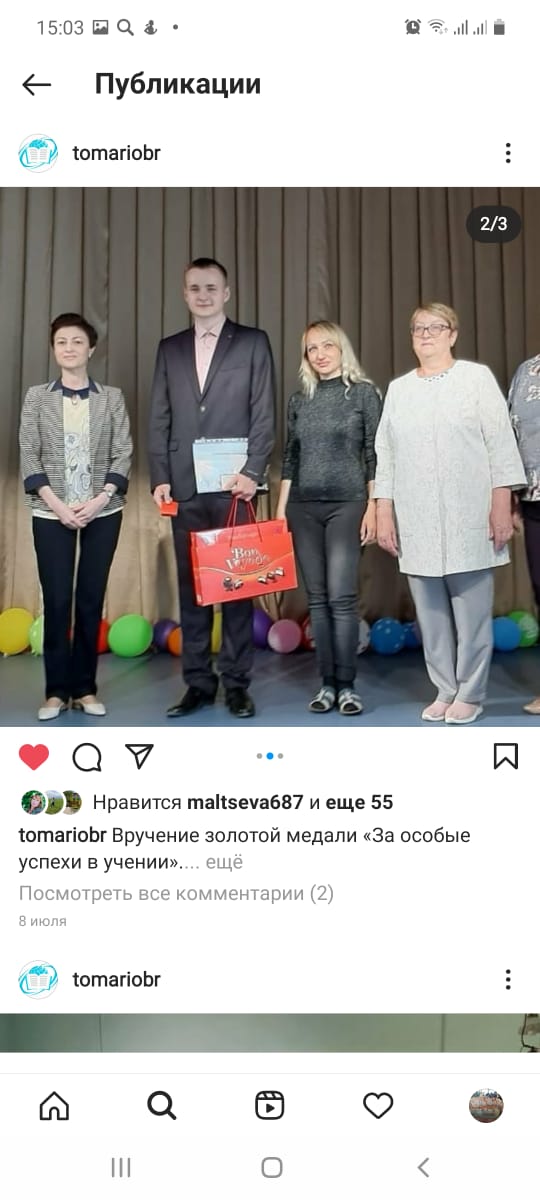 -два выпускника получили аттестат о среднем общем образовании с отличием и золотые медали «За особые успехи в учении», это:- Ланин Даниил выпускник МБОУ СОШ с. Красногорск; 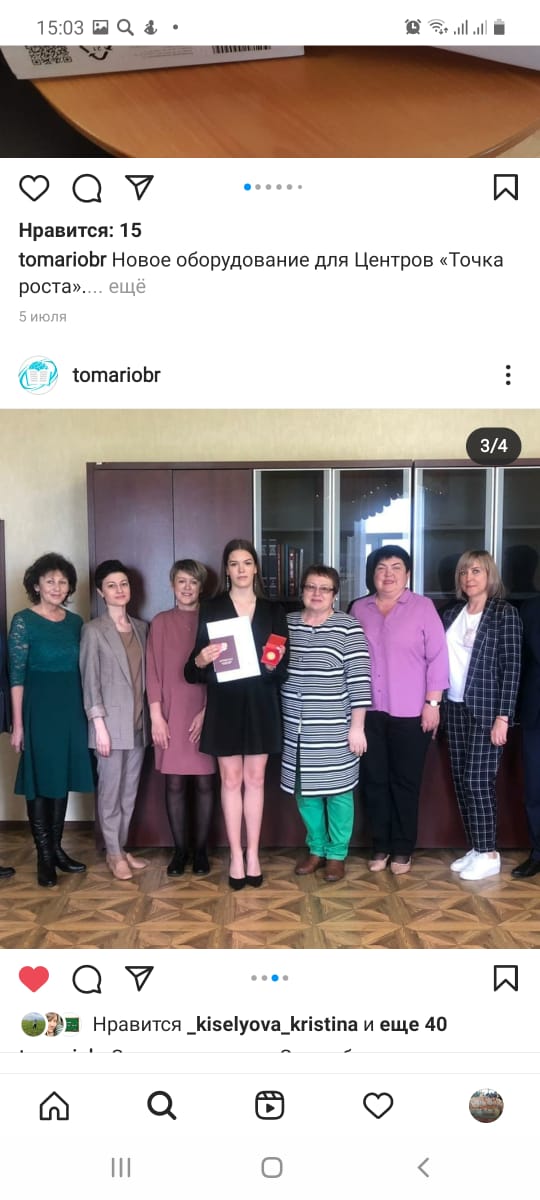 - Поспелова Екатерина выпускница МБОУ СОШ №2 г. Томари. В образовательных организациях округа большое внимание уделяется развитию спорта и участию обучающихся в спортивных мероприятиях. Ежегодно в муниципальном образовании проводятся спортивные соревнования среди обучающихся образовательных организаций по волейболу, баскетболу, футболу, легкой атлетике, хоккею  валенках и другие.  С 2018 года обучающиеся образовательных организаций сдают нормы комплекса ГТО. На сайте Всероссийского физкультурно-спортивного комплекса «Готов к труду и обороне» (ГТО) в 2021 году зарегистрировано 93 человека. Обладатели золотого и серебряного значков имеют право воспользоваться преимуществами при поступлении в высшие и средние специальные учебные заведения. Спортивная деятельность обладает огромным воспитательным потенциалом, работа с одаренными детьми в рамках образовательной деятельности дает положительные результаты.                В рамках проекта «Успех каждого ребенка» ученики с 8 по 11 классы участвовали в  открытых Всероссийских онлайн-уроках «Проектория» профориентационной направленности.
        Старшеклассники округа, так же, как и школьники всей страны включаются в новые направления работы в рамках Национального проекта «Социальная активность» направленного на развитие добровольчества (волонтерства), развитие талантов и способностей у детей и молодежи, путем поддержки общественных инициатив и проектов. Все школы зарегистрированы на сайте  «Доброволец России.РФ». Развитие педагогического потенциалаВажнейшим ресурсом системы образования выступает её кадровое обеспечение. Ведущим направлением развития муниципальной системы образования является повышение профессионального уровня педагогов и формирование нового поколения учителей, отвечающего запросам современной жизни. В 2020-2021 учебном году в сфере образования округа работало 172 педагогических работника, в том числе  педагогов общеобразовательных организаций- 122 чел., педагогов дошкольных образовательных учреждений- 34 чел., в сфере дополнительного образования - 16 педагогов (без внешних совместителей).В образовательных организациях трудятся 23 педагога со стажем работы до 3-х лет (в 2019/2020 учебном году было  26). Продолжает сохраняться устойчивая тенденция наличия значительного количества педагогических работников со стажем более 25 лет, в настоящее время их число составляет 60 чел. (34,8%).Количество педагогов в возрасте до 30 лет - 23 человека (13,3% от общего числа педагогов).  Количество педагогов  от 31 до 50 лет - 58 человек, что составляет 33,7%. Педагогов пенсионного возраста – 63 человека (36,6%).Среди педагогов образовательных организаций 72,7% имеют высшее образование, 27,3% - среднее профессиональное.Перспективы развития образовательной системы определяются её потенциалом и имеющими возможностями для достижения новых социальных и педагогических результатов. Эти возможности заключаются, в том числе, в уровне квалификации педагогических кадров.Большая часть педагогических работников (77чел.) имеет квалификационную категорию. В 2020-2021 учебном году аттестацию прошли 17 педагогов по 8 должностям (27 педагогов было в 2019-2020 учебном году).Высшая квалификационная категория установлена 8 педагогическим работникам, первая– 9 педагогам.Статистика результатов аттестационных процессов в образовательных организациях МО «Томаринский городской округ»:	Не имеют категории - это педагоги:-проработавшие в должности менее  2-х лет - 34 чел.;-находящиеся в отпуске по уходу за ребёнком до достижения им возраста трёх лет - 4 чел. 	Аттестация педагогов по учебным годам:Сравнительные результаты по аттестации (см. диаграмму/соотношение в %)    	По сравнению с 2019/2020 учебным годом в 2020/2021 учебном году процент получения высшей категории увеличился на 5%, процент получения первой категории понизился на 5%, соответственно повысился процент получения соответствия на 5.Педагоги МО «Томаринский городской округ» имеют почётные звания: «Почётный работник общего образования» - 11 чел., «Почётный работник  воспитания и просвещения Российской Федерации» -1 чел., «Отличник народного просвещения»- 14 чел., «Заслуженный педагог Сахалинской области» -2 чел. Награждены Почетными грамотами Министерства образования и науки РФ, Министерства просвещения РФ - 41 чел., Почетной грамотой министерства образования Сахалинской области - 57 чел.  Одним из главных условий повышения качества образования является совершенствование профессионального мастерства учителя. В течение учебного года проводилась работа по повышению профессиональной компетентности педагогов в области предметных знаний. Ведущим направлением регионального проекта «Учитель будущего» является непрерывное повышение квалификации педагогов с целью совершенствования профессиональных знаний, повышения качества профессиональной деятельности.          Повысился рост образовательного и квалификационного уровня педагогических работников.  Кадровыми  проблемами последние годы является старение и нехватка кадров. Для решения этой проблемы по программе «Земский учитель» в 2020-2021 учебном году было привлечено 3 педагога, которым выплачено по 2 млн.рублей и с ними заключен договор сроком на 5 лет.  В прошедшем учебном году курсовую подготовку прошли 168 человек (161 педагог проходил в 2019-2020 учебном году), в том числе дистанционно 10 чел. 94 человека,  прошли дистанционное обучение по программам повышения квалификации, необходимым для реализации проекта «Современная школа». По программе введения преподавания родного русского языка -2 чел., по организации обучения учащихся с ОВЗ и введения инклюзивного образования -5 чел., оказания первой медицинской помощи -11 чел., по информационной безопасности учащихся в сети Интернет -43 чел., по организации правового просвещения в образовательной организации -38 чел.          В связи со сложившейся санитарно-эпидемиологической ситуацией основными задачами стало повышение уровня квалификации педагогических работников в области использования дистанционных технологий через серии вебинаров, семинаров организованных в течение всего учебного года государственным бюджетным образовательным учреждением дополнительного профессионального образования «Институт развития образования Сахалинской области», всего в них  приняли участие 142 педагога:-региональные семинары–36 чел.;-вебинары- 100 чел.;-региональные научно-практические конференции – 6 чел.Система конкурсного движения педагогов является механизмом управления развития качества образования, способствует внедрению лучших моделей воспитания, эффективных социокультурных практик и инновационных разработок в образовательный процесс.      Качество предоставляемых образовательных услуг напрямую зависит от уровня профессионализма и мастерства педагогических кадров. Педагоги непрерывно повышают своё мастерство через участие в конкурсах, олимпиадах, форумах, проектах.Муниципальный уровеньВ муниципальном этапе конкурса «Педагог года - 2021» победителем среди учителей с педагогическим стажем более 3 лет стала Капшунова И.В., учитель английского языка МБОУ СОШ с.Пензенское.          Победителем среди педагогов   с педагогическим стажем менее 3 лет стала Аникаева К.К., учитель начальных классов МБОУ СОШ № .Томари.          Победителем среди педагогов дошкольного образования стала Комарова М.И., воспитатель МБДОУ детский сад №4 «Теремок» с.Красногорск.Региональный уровень         В областном конкурсе «Сахалинский маяк - 2020» в номинации «Народный педагог» лауреатом стал педагог дополнительного образования МБОУ ДО ЦДТ г.Томари Плотников О.О. Лауреатом областного конкурса «Сахалинский маяк - 2020» в номинации «Гордость Сахалинской области» стал Нестеренко В.В., учитель физической культуры МБОУ СОШ с.Красногорск.Призёрами I-ого этапа интерактивного голосования в номинации «Народный педагог» стали: педагог дополнительного образования МБОУ ДО ЦДТ г.Томари Плотников О.О. и педагог-психолог МБДОУ детский сад № 7 «Сказка» г.Томари Школьная Г.В.Победителем конкурса для присуждения и вручения премий Сахалинской области в сфере дошкольного образования и обладателем премии в 50000 рублей стала Комарова М.И., воспитатель МБДОУ детский сад № 4 «Теремок» с.Красногорск.	В областном конкурсе методических материалов по организации патриотического воспитания в образовательных организациях Сахалинской области «Растим патриотов» приняли участие 5 педагогов из них победителями стали педагог дополнительного образования МБОУ ДО ЦДТ г.Томари Фетисова И.Д., и педагог дополнительного образования МБОУ ДО ЦДТ с.Красногорск Коробецкая  Т.Н;  III-е место заняла воспитатель МБДОУ детский сад № 4 «Теремок» с.Красногорск Комарова М.И.	Победитель регионального конкурса «Лучший руководитель школьного спортивного клуба» признан Якшамкин И.С., педагог МБОУ СОШ с.Красногорск.	В областном конкурсе методических разработок педагогов в Сахалинской области «Образ Александра Невского в истории, литературе, искусстве», посвящённом 800-летию со дня рождения князя Александра Невского – победителем в номинации «Лучшая разработка внеклассного мероприятия» стала учитель истории МБОУ СОШ №2 г.Томари Добренко Т.Б., призёром - учитель истории МБОУ СОШ с.Красногорск Батракова О.В.	В региональном конкурсе «Русский язык – герой нашего времени» - призёром стала Чигарева С.В., воспитатель МБДОУ детский сад № 7 «Сказка» г.Томари.	 В региональном конкурсе эссе «ИРОСО в моей жизни: профессионально-педагогический взгляд» приняли участие 4 педагога – победителем стала учитель русского языка и литературы МБОУ СОШ с.Красногорск Воропаева Т.И., лауреатом- Миронова Н.В., педагог-психолог МБДОУ детский сад № 4 «Теремок» с.Красногорск.	  В региональном заочном конкурсе «Современный урок по предметам естественно-математического цикла и географии» победителем в номинации «Лучший сценарий урока по формированию естественнонаучной (математической) грамотности» стал Кыныраков С.Н., учитель химии МБОУ СОШ № .Томари. В региональном конкурсе дополнительных общеобразовательных общеразвивающих программ в Сахалинской области победителем в номинации «Лучшая краткосрочная программа» стала Захаренко М.В., учитель истории и обществознания МБОУ СОШ № .Томари.Два педагога приняли участие в региональном этапе Всероссийского конкурса профессионального мастерства работников сферы дополнительного образования «Сердце отдаю детям» - Воропаева Е.В., педагог дополнительного образования МБОУ ДО ЦДТ с.Красногорск и Великжанина О.М., педагог дополнительного образования МБОУ ДО ЦДТ г.Томари.Всероссийский уровеньПедагоги активно принимают участие во Всероссийских и Международных конкурсах.Во Всероссийских конкурсах приняли участие – 35 чел.,  в международных – 20 педагогов из них:- победителей – 26 чел.;- лауреатов – 16 чел.;- призёров – 19 чел.;- дипломантов I степени – 18 чел.;- дипломантов II степени – 7 чел.;- дипломантов III степени – 12 чел.;- дипломантов IV степени – 3 чел.;- участников – 21 чел.Педагоги презентуют профессиональный опыт не только в рамках реализации конкурсной  системы,  конференций,  семинаров,  но  и  публикуя  авторские методические материалы в печатных и электронных изданиях различного уровня. В 2020-2021 учебном году в образовательных организациях округа работали инновационные площадки в: МБДОУ детский сад №7 «Сказка» г.Томари «Формирование предпосылок  финансовой грамотности у дошкольников с использованием технологий эффективной социализации», МБОУ СОШ № .Томари «Разработка и внедрение современной модели воспитания и социализации ученика через инновационные методики и технологии воспитательной деятельности», МБОУ ДО ЦДТ г.Томари «Формирование здоровье-ориентированного пространства посредством деятельности объединений восточных боевых единоборств».В образовательных организациях округа  создаются условия, способствующие формированию атмосферы  творчества и поиска в педагогических коллективах,  профессиональному  росту педагогов, который, является залогом успешных изменений в системе образования МО «Томаринский городской округ» и повышения качества образования.            В текущем году образовательные организации, участвуя в конкурсах, выиграли гранты:-МБДОУ детский сад №4 «Теремок» с.Красногорск:  «Агрокомплекс-Теремок» - 100 050 рублей; «Автогородок - безопасный Теремок»  - 296 000 рублей.-МБОУ ДО ЦДТ г.Томари  с проектом «Мы память бережно храним»  280 000 рублей. 	Для дальнейшего развития кадрового потенциала муниципального образования предстоит продолжить работу по привлечению в образовательные организации молодых педагогов, совершенствованию компетенций педагогических кадров в рамках реализации ФГОС ОО и национального проекта «Образование», развитию механизмов мотивации педагогов к повышению качества работы и непрерывному профессиональному развитию.В округе ежегодно выделяется служебное и арендное жильё, только за последние пять лет педагогам округа предоставлено более 20 квартир.        Вопросы заработной платы педагогов находятся на особом контроле всех ветвей власти. По состоянию на 01 июля 2021 года средняя заработная плата педагогических работников образовательных организаций сложилась в следующих размерах: -в учреждениях общего образования -82,64 тыс. рублей;-в учреждениях дошкольного образования- 69,61 тыс. рублей;- в учреждениях дополнительного образования – 68,94 тыс. рублей.С 1 сентября 2020 года в соответствии с поручением Президента Российской Федерации введены дополнительные выплаты классным руководителям.  В округе она составила 9,5 тысяч рублей.Сохранение и укрепление здоровья обучающихся	Принимая во внимание основные задачи правительственных программ, направленных на решение проблем по оздоровлению населения в муниципальной системе образования «Томаринский городской округ» в образовательных организациях осуществляется работа по формированию здорового образа жизни. Реализуются комплексные программы формирования культуры здорового и безопасного поведения и образа жизни, целью которых является создание системы мер по охране и укреплению здоровья обучающихся.	В целях вовлечения обучающихся в занятия физической культурой и спортом, развития и популяризации школьного спорта на базе 4 общеобразовательных организаций осуществляют свою деятельность школьные спортивные клубы (далее-ШСК): в МБОУ СОШ № .Томари – клуб «Олимп», в МБОУ СОШ с.Пензенское – клуб «Юность», в МБОУ СОШ с.Ильинское – клуб «СКИФ», в МБОУ СОШ с.Красногорское – «Красногорец». Организовано 16 спортивных объединений по 12 видам спорта. Охват обучающихся в спортивных секциях составляет 200 человек (19,2%) от общего количества школьников в муниципальном образовании.	В рамках ШСК проводятся спортивные соревнования по различным видам спорта, тренировки, консультации, секции, организуется спортивно-массовая работа с обучающимися.	В 2020-2021 учебном году проведены спортивные соревнования: по эстафетному бегу на приз международного консоциума «Сахалин -1»; памяти заслуженного работника физической культуры Р.Ф.Быковой (победителем стал клуб «Юность» МБОУ СОШ с.Пензенское), а также соревнования в рамках ГТО по баскетболу, волейболу, товарищеские встречи по пионерболу. Прошёл день зимних видов спорта.  Приняли участие в областном турнире по боксу «Сахалинские надежды».	Обучающиеся и педагоги являются активными участниками спортивных мероприятий, соревнований. 	В течение года проведены флешмобы: «Мы за ЗОЖ», «Дружно, вместе с оптимизмом», «Мы выбираем здоровье», ежемесячные «Веселые старты» для младших школьников, традиционный осенний Кросс нации для учеников 5-11 классов, дни здоровья.	 Воспитанники дошкольных образовательных учреждений приняли участие в традиционном зимнем конкурсе «Хоккей в валенках» среди дошкольников, в рамках месячника военно-патриотического воспитания.	В связи с распространением коронавирусной инфекции (COVID 19) не все запланированные мероприятия были проведены, в связи с этим уменьшилось количество победителей и призеров спортивных соревнований на муниципальном уровне. А также команды не принимали участие на региональном уровне в «Спартакиаде среди школьников» и «Президентских спортивных играх».	В образовательных учреждениях в план воспитательной работы включены мероприятия по формированию здорового образа жизни подрастающего поколения, профилактике курения, алкогольной зависимости, социально значимых заболеваний и гигиенического образования. 	Проводятся профилактические мероприятия: тематические классные часы, беседы, флешмобы, просмотры фильмов (мультфильмов), анкетирование, конкурсы, встречи с медицинскими работниками, волонтерами, выпуск буклетов:           -социально-психологическое тестирование среди обучающихся 7-11 классов;- профилактическая акция «Мы против СПИДа! А ты с нами?»;- акция «Нет наркотикам!»;-беседа с показом видео-фильма «Вред курения! О новых видах курения»;- круглый стол «Скажи наркотикам нет!»;- конкурс плакатов ко  Всемирному дню борьбы со СПИДом»;         -муниципальный конкурс рисунков, плакатов, слоганов на антинаркотическую тематику.     	В образовательных организациях проводится работа по предупреждению детского дорожно-транспортного травматизма, противопожарной тематике: беседы, викторины, интеллектуальные игры, флэшмобы, часы общения по дорожной безопасности, различные конкурсы.В целях более эффективного усвоения теоретических знаний учебной дисциплины «Основы безопасности жизнедеятельности» во всех школах округа проведены открытые уроки.          	Организовано  участие обучающихся в (во):- акциях «Первая медицинская помощь» и «Пешеходы, двигайтесь навстречу безопасности!», «Безопасность  детей  в сети Интернет»;- Всероссийских конкурсах «Безопасность детей на дорогах»; «Безопасность детей в современном мире», «Здоровье с РДШ», «Доброе дело»;-Всероссийской олимпиаде по безопасности жизнедеятельности.       	Для  профилактики распространения идеологии терроризма и экстремизма в молодёжной среде  в образовательных организациях проходят классные часы: «Терроризм - зло против человечества», «Национальность без границ», «Религиозный экстремизм».Ежегодно  проводятся во всех образовательных организациях:-мероприятия, посвящённые Дню солидарности в борьбе с терроризмом и экстремизмом: митинги, просмотры видео-роликов, классные часы, беседы;-мероприятия, посвящённые Дню народного единства.Ежегодно, не реже двух раз в год,  обучающиеся общеобразовательных организаций участвуют во Всероссийском уроке по безопасности в сети Интернет.             На базе общеобразовательных организаций проводятся родительские всеобучи и общешкольные родительские собрания с приглашением представителей прокуратуры, полиции, здравоохранения и ПДН по вопросам охраны здоровья и формирования у ребят здорового образа жизни.ЛЕТО                        Летние каникулы - это благоприятный период для оздоровления и отдыха школьников, для развития их творческого потенциала, совершенствования личностных возможностей. 	В целях нормативно- правового обеспечения   оздоровительной кампании в летний период 2021 года на муниципальном уровне приняты документы, регламентирующие данное направление: - ПОСТАНОВЛЕНИЕ  администрации МО «Томаринский городской округ» от 23.01.2019 № 14  «Об утверждении состава межведомственной комиссии по организации отдыха,  оздоровления и занятости  детей и молодежи  МО «Томаринский городской округ» (актуально).- РАСПОРЯЖЕНИЕ администрации МО «Томаринский городской округ»  от 21.02.2019 №33-р «Об ответственном органе по осуществлению государственных полномочий Сахалинской области по содействию в создании временных рабочих мест  для трудоустройства несовершеннолетних граждан в возрасте  от 14 до 18 лет в свободное от учебы время на территории   МО «Томаринский городской округ» (актуально).- РАСПОРЯЖЕНИЕ администрации МО «Томаринский городской округ»  от 22.03.2021 №  81-р «Об утверждении плановых показателей организации летнего отдыха и занятости молодежи на 2021 год на территории муниципального образования  «Томаринский городской округ».- Приказ отдела образования МО «Томаринский городской округ» № 122-а от 25.05.2021 «Об усилении мер безопасности антитеррористической защищенности в образовательных организациях МО «Томаринский городской округ».- ПОСТАНОВЛЕНИЕ Главы администрации МО «Томаринский городской округ» от 12 мая 2010 года №307 «Об утверждении положения о межведомственной комиссии по организации отдыха, оздоровления и занятости детей и молодежи МО «Томаринский городской округ». - ПИСЬМО  отдела образования МО «Томаринский городской округ»  от 24 мая    2016 года  исх. № 1053 «О направлении  инструкций»:          - «Об обеспечении антитеррористической защищенности организаций отдыха и оздоровления детей и подростков»;          - «О действиях руководителей и персонала организаций отдыха и оздоровления детей и подростков при возникновении угрозы совершения террористического акта или иных противоправных действий».- ПРИКАЗ отдела образования МО «Томаринский городской округ» от 30 апреля   2015 года №108-а «Об утверждении порядка создания детского оздоровительного лагеря на базе средних общеобразовательных учреждений и учреждений дополнительного образования МО «Томаринский городской округ».- ПРИКАЗ отдела образования МО «Томаринский городской округ» от  05 апреля   2016 года №93-а «Об утверждении перечня мероприятий, направленных на обеспечение санитарно-эпидемиологического благополучия оздоровительных лагерей, размещенных на базе образовательных учреждений МО «Томаринский городской округ».Внесены необходимые изменения в региональный реестр организаций  отдыха и оздоровления детей.   	Плановые показатели организации летнего отдыха и занятости молодежи на 2021  год  на базе муниципальных организаций, находящихся на территории   МО «Томаринский городской округ» по состоянию на 01 июля 2021 года:Плановое финансирование мероприятий по организации отдыха, оздоровления и занятости детей в Сахалинской области в 2021 году на 01 июля  2021 года  составляет  5 144 900 рублей, (4 935 063,16 в 2020 году ) в том числе:Лагеря дневного пребывания  1 918 500 (1 594 800 в 2020 году) рублей.Профильные лагеря дневного пребывания  1 575 200 (1 537 200 в 2020 году)  рублей.Трудовая занятость несовершеннолетних  1 651 200 рублей  (1 803 063,16 в 2020 году)  в  том числе  966 900  рублей (местный бюджет) (1 007 063,16 руб.  в 2020 году) и 684 300 рублей (796 000 руб. в 2020 году) региональный бюджет.        Плановая стоимость питания несовершеннолетних в сутки в 2021 году составляет  300 рублей в лагерях дневного пребывания, 400 рублей в лагерях дневного пребывания по профилю.Размер родительской платы  в 2021 году составляет 15% от полной стоимости путёвки: 945 руб.-  лагерь дневного пребывания, 1260 руб.– профильный лагерь.Лагеря дневного пребывания работают   с  1 июня 2021 года. Министерством образования  установлено,  что охват отдыхом и оздоровлением детей от общей численности детей школьного возраста  в муниципальном образовании  должен составлять не менее 58 % (46,2% в 2020 году).  Плановое выполнение показателя 63% (630 несовершеннолетних). В 2020 году  достигнутый показатель составлял 53%.Ключевыми задачами при организации летнего отдыха и занятости детей являются:-обеспечение максимального охвата детей организованным отдыхом и оздоровлением, уделяя особое внимание детям отдельных категорий, нуждающимся в особой защите государства, находящимся в трудной жизненной ситуации;-обеспечение детей безопасным детским отдыхом и принятие исчерпывающих мер по профилактике правонарушений посредством межведомственного взаимодействия на муниципальном уровне;- развитие программ для детей с ограниченными возможностями здоровья, а также уделять особое внимание мерам по содействию подросткам в трудоустройстве в каникулярный период времени;-усиление контроля за укомплектованностью организаций отдыха детей и их оздоровления квалифицированными педагогическими работниками, вожатыми и другим кадровым составом.РАЗДЕЛ 4.УСЛОВИЯ ОБУЧЕНИЯ И ЭФФЕКТИВНОСТЬ ИСПОЛЬЗОВАНИЯ РЕСУРСОВВ   ходе   подготовки     образовательных      организаций     муниципального   образования   «Томаринский городской округ»   к   новому   2021-2022   учебному   году  продолжена систематическая работа по улучшению условий для обучения и  воспитания  детей,  обеспечения  комплексной  безопасности  и  материально- технической базы.  Оснащенность       дошкольных      образовательных      организаций     соответствует     требованиям    к  материально-техническому         обеспечению,       к  развивающей        предметно-пространственной           среде     и    материально- техническим условиям реализации ФГОС. Образовательные организации, как социально важные объекты, требуют особого внимания по обеспечению мер пожарной и антитеррористической безопасности. С  целью  антитеррористической  и  противопожарной  защищенности  на  объектах с массовым пребыванием детей в муниципальных образовательных  организациях функционируют следующие системы безопасности:      системы   автоматической   пожарной   сигнализации   и   оповещения   о  пожаре – 100%;       системы     видеонаблюдения и  регистрации     –   100%.           Все учреждения переведены на физическую охрану частными охранными предприятиями, оборудованы ограждением и освещением прилегающей территории; разработаны паспорта безопасности и установлены системы управления доступом «СКУД». В     2020  году     в   образовательных организациях   МО «Томаринский городской округ»     не   допущено   пожаров   и   террористических   актов,   что   характеризует    уровень    безопасности     как   удовлетворительный. Одним из приоритетных направлений деятельности муниципальной системы образования является обеспечение комфортных и безопасных условий для всех участников образовательного процесса.  Субсидия из областного бюджета на развитие образования составляет 564,4 тыс. руб. (ОБ – 558,7 тыс. руб., МБ – 5,7 тыс. руб.). Исполнение составило 532,9 тыс. руб., или 94 %, в том числе:-В целях обеспечения антитеррористической безопасности образовательных организациях в МБОУ СОШ с. Красногорск установлено «Устройство поста охраны в здании школы» на сумму 500,00 тыс. руб.-В рамках содействия в обеспечении образовательных учреждений муниципальных образований Сахалинской области педагогическими кадрами проведена оплата первого семестра обучения педагога МБОУ СОШ №2 г. Томари на сумму 32 855,00 рублей.- Приобретение благоустроенных квартир для детей – сирот и детей, оставшихся без попечения родителей на сумму 5 256 792,00 рублей.- В ходе реализации дорожной карты «Доступная среда» выделена субсидия на сумму  230,7 тыс. руб. (ОБ – 228,3 тыс. руб., МБ – 2,4 тыс. руб.) для приобретения и установки тактильной продукции в  МБДОУ детский сад № 1 «Остров детства» с. Ильинское. 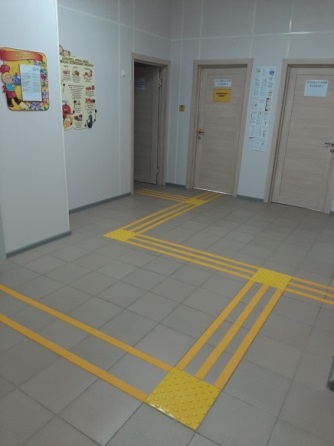 С 2017 года учащиеся всех наших 4-х школ, наряду с учащимися Сахалинской области, включились в развитие инициативного бюджетирования через «Молодежный бюджет», который даёт ребятам реальную возможность предложить своё видение благоустройства территорий своих школ, города, сёл. В 2021 году учащиеся 9, 10, 11 классов предложили свои проекты и получили на их реализацию финансовые средства:- МБОУ СОШ № . Томари «Создание школьного медиацентра» - 2 525,3 тыс. руб.;- МБОУ СОШ с. Пензенское  «Оснащение кабинета информатики и ИКТ» - 1 284,6 тыс. руб.;  «Благоустройство пришкольной территории» - 1 240,7 тыс. руб.;- МБОУ СОШ с. Красногорск  «Обустройство спортивной площадки для легкой атлетики на территории школы»- 2 525,3 тыс. руб.;- МБОУ СОШ с. Ильинское «Обустройство спортивной площадки на территории школы»- 2 525,3 тыс. руб.РАЗДЕЛ 5.МЕРЫ ПО РАЗВИТИЮ СИСТЕМЫ ОБРАЗОВАНИЯПринятые меры по развитию системы образования в рамках федеральных, региональных, муниципальных программ развития. В 2021-2022 учебном году перед системой образования Томаринского городского округа поставлены следующие задачи: - обеспечить участие в реализации региональной составляющей национального проекта «Развитие образования»; - продолжить привлечение негосударственных услуг к оказанию услуг дошкольного образования;  - обеспечить координацию участия педагогов в конкурсном движении и обучающихся в региональных мероприятиях, направленных на выявление, сопровождение и поддержку одаренных детей; -формировать эффективную систему выявления, поддержки и развития способностей и талантов у детей и молодёжи;- создавать условия для воспитания гармонично развитой и социально ответственной личности;- ввести в работу общеобразовательных организаций Советников директоров по воспитательной работе и взаимодействию с детскими общественными объединениями;- обеспечить контроль за своевременным обновлением информации, размещаемой в Навигаторе дополнительного образования Сахалинской области; - обеспечить развитие муниципальной системы оценки качества образования; - повышение эффективности деятельности, открытости и информационной прозрачности региональной и муниципальной систем образования. Реализация обозначенных задач продолжит повышение уровня доступности и эффективности образования, что является непременным условием повышения качества жизни жителей МО «Томаринский городской округ».В системе образования имеются проблемы, которые требуют решения. Самой серьёзной проблемой остаётся строительство школы-детского сада  в с.Пензенское. Школа располагается в приспособленном помещении, а дошкольные группы в жилом доме. РАЗДЕЛ 6.ВЫВОДЫТаким образом, в системе образования округа достигнута положительная динамика по большинству показателей развития дошкольного образования: - отсутствует очередность детей на устройство в детские сады в возрасте от 3-х лет и старше; - обеспечено повышение качества образования детей дошкольного возраста, улучшение условий их содержания в детских садах с учетом реализации ФГОС дошкольного образования. В системе общего образования округа в 2020/2021 учебном году: - созданы условия, обеспечивающие доступность получения качественного начального общего, основного общего и среднего общего образования; - созданы условия, обеспечивающие организацию обучения детей с ограниченными возможностями здоровья по адаптированным программам, соответствующим их уровню развития и возможностям; - созданы условия для развития и реализации потенциальных возможностей одарённых детей;В 2020/2021учебном году продолжилось развитие системы дополнительного образования детей: - доступность дополнительного образования для каждого ребенка обеспечивается широким спектром общеобразовательных общеразвивающих программ, реализуемых на бесплатной основе во всех образовательных учреждениях округа; - стабильность охвата детей в возрасте от 5 до 18 лет услугами дополнительного образования. Получили дальнейшее развитие техническая и естественнонаучная направленность дополнительного образования. Таким образом, в образовательной системе МО «Томаринский городской округ» Сахалинской области сложились положительные тенденции и подходы к созданию условий, обеспечивающих качество и доступность образовательных услуг.Много предстоит сделать для дальнейшего развития муниципальной системы образования. Для усиления возможностей муниципальных органов управления образования необходимо выстроить четкую систему управления качеством образования на муниципальном уровне, а также разработать комплекс мер по развитию и обновлению кадрового потенциала на всех уровнях управления. «Школа будущего» – это место, где школьник может развиваться творчески, физически и реализовывать себя в той сфере, которая ему интересна. Это должна быть максимально комфортная среда. Важно, чтобы школа давала знания и формировала определённые ценности и мировоззрение, чтобы человек, который выпускается из школы, был честным, порядочным, уважал взрослых, чтил историческую память. Многие успешные люди отмечают, что именно эти качества помогают им реализоваться в жизни», – министр Просвещения РФ Сергей Кравцов.Наименование показателя2016 год2017 год2018год2019 год2020 год2021годКоличество функционирующих группшт.202020202125Количество детей, охваченных услугами дошкольного образованиячел.375389401394406431Доля детей в возрасте с 1 до 7 лет, обеспеченных местами в образовательных организациях, реализующих программы дошкольного образования / с учётом детей, посещающих группы при  МБОУ ДО ЦДТ %69,8/70,872,4/7772,7/7869/7368,8/72/973,4/77,5Учебный годОбщее количество обучающихся на начало учебного года1 класс10 класс11 класс2018-201910338857482019-202010039152472020-20211033905746ООНаселенные пункты откуда осуществляется подвозКоличество детейКоличество автобусовМБОУ СОШ № . Томари Сахалинской областиВ пределах города332МБОУ СОШ с. Красногорскс. Заречное – , с. Парусное – , с. Белинское – , ЛТЗ – .1083МБОУ СОШ с. Пензенскоес. Черемшанка – 461Наименование показателяНаименование показателяВСЕГОВсего специалистов (количество человек по основной должности)Всего специалистов (количество человек по основной должности)25На постоянной основе /совместителиНа постоянной основе /совместители21/4Полмужчины6Полженщины19Возрастдо 25 лет2Возраст25-35 лет4Возраст35 лет и старше19Возрастиз них пенсионеры10Высшее образованиеВысшее образование15Среднее профессиональное образованиеСреднее профессиональное образование9Общеобразовательная организациякачество знанийместо МБОУ СОШ № . Томари Сахалинской области44,71МБОУ СОШ с. Ильинское43,92МБОУ СОШ с. Красногорское37,03МБОУ СОШ с. Пензенское25,54ВПР- 2021, 4 классВПР- 2021, 4 классВПР- 2021, 4 классВПР- 2021, 4 классВПР- 2021, 4 классВПР- 2021, 4 классВПР- 2021, 4 классПредмет:русский язык русский язык русский язык русский язык русский язык русский язык Максимальный  первичный балл383838383838Дата:15.03.202115.03.202115.03.202115.03.202115.03.202115.03.2021Группы участниковКол-во ООКоличество участников2345Сахалинская область11744424,6229,2944,7321,36МО «Томаринский городской округ»4933,2327,9646,2422,58МБОУ СОШ № .Томари Сахалинская область472,1325,5346,8125,53МБОУ СОШ с. Красногорск313,2325,8148,3922,58МБОУ СОШ с. Пензенское4257500МБОУ СОШ с. Ильинское11027,2754,5518,18ВПР -2021, 4 классВПР -2021, 4 классВПР -2021, 4 классВПР -2021, 4 классВПР -2021, 4 классВПР -2021, 4 классВПР -2021, 4 классПредмет:математика математика математика математика математика математика Максимальный  первичный балл202020202020Дата:15.03.202115.03.202115.03.202115.03.202115.03.202115.03.2021Группы участниковКол-во ООКоличество участников2345Сахалинская область11342481,9519,4244,4934,13МО «Томаринский городской округ»4931,0817,248,3933,33МБОУ СОШ № . Томари Сахалинская область462,1726,095021,74МБОУ СОШ с. Красногорск3309,0948,4842,42МБОУ СОШ с. Пензенское3033,3366,670МБОУ СОШ с. Ильинское110036,3663,64ВПР -2021, 4 классВПР -2021, 4 классВПР -2021, 4 классВПР -2021, 4 классВПР -2021, 4 классВПР -2021, 4 классВПР -2021, 4 классПредмет:окружающий мир окружающий мир окружающий мир окружающий мир окружающий мир окружающий мир Максимальный  первичный балл323232323232Дата:15.03.202115.03.202115.03.202115.03.202115.03.202115.03.2021Группы участниковКол-во ООКоличество участников2345Сахалинская область10538550,7319,952,5326,85МО «Томаринский городской округ»496020,8358,3320,83МБОУ СОШ № . Томари Сахалинская область47023,451,0625,53МБОУ СОШ с. Красногорск34017,6561,7620,59МБОУ СОШ с. Пензенское3066,6733,330МБОУ СОШ с. Ильинское1208,3383,338,33Общеобразовательная организацияПредмет Выпускники, проходившие аттестацию в форме ОГЭВыпускники, проходившие аттестацию в форме ОГЭВыпускники, проходившие аттестацию в форме ОГЭВыпускники,проходившие аттестациюв форме ГВЭВыпускники,проходившие аттестациюв форме ГВЭВыпускники,проходившие аттестациюв форме ГВЭОбщеобразовательная организацияПредмет количество сдававших экзаменыколичество выпускников, успешно сдавшихколичество выпускников, не сдавших ОГЭколичество сдававших экзаменыколичество выпускников, успешно сдавшихколичество выпускников, не сдавших ГВЭ12456789МБОУ СОШ № . ТомариРусский язык44440660МБОУ СОШ с. КрасногорскРусский язык22211880МБОУ СОШ с. ПензенскоеРусский язык880220МБОУ СОШ с. ИльинскоеРусский язык880---МБОУ СОШ № . ТомариМатематика 44404МБОУ СОШ с. КрасногорскМатематика 22175МБОУ СОШ с. ПензенскоеМатематика 853МБОУ СОШ с. ИльинскоеМатематика 880ПредметООКол-во выпускников, сдававших ЕГЭ%Кол-во выпускников, сдавших ЕГЭ%выпускники, не преодолевшие минимальный порогвыпускники, не преодолевшие минимальный порогСредний балл с учетом пересдачи и резервныхднейМаксимальное количество балловПредметООКол-во выпускников, сдававших ЕГЭ%Кол-во выпускников, сдавших ЕГЭ%Кол-во%Средний балл с учетом пересдачи и резервныхднейМаксимальное количество балловРусский языкВсего по округу4010040100005986Русский языкМБОУ СОШ     № . Томари287028100005882Русский языкМБОУ СОШ с. Красногорск922,59100006486Русский языкМБОУ СОШ с. Ильинское252100004955Русский языкМБОУ СОШ с. Пензенское12,51100005151Математика (профильный)Всего по округу24601354,21145,82990Математика (профильный)МБОУ СОШ     № . Томари1657,11062,5637,52956Математика (профильный)МБОУ СОШ с. Красногорск777,8228,6571,42990Математика (профильный)МБОУ СОШ с. Ильинское1501100002727ЛитератураВсего по округу13,61100004949ЛитератураМБОУ СОШ     № . Томари13,61100004949Обществознание Всего по округу2767,51553,61244,44371Обществознание МБОУ СОШ     № . Томари2071,494511554171Обществознание МБОУ СОШ с. Красногорск444,44100005463Обществознание МБОУ СОШ с. Ильинское21002100004852Обществознание МБОУ СОШ с. Пензенское11000011003333Английский язык (учетом устной и письменной части)Всего по округу12,51100003131Английский язык (учетом устной и письменной части)МБОУ СОШ с. Ильинское1501100003131Биология Всего по округу1127,519,11090,12961Биология МБОУ СОШ     № . Томари932,10091002432Биология МБОУ СОШ с. Красногорск222,21501504861История Всего по округу512,55100004460История МБОУ СОШ     № . Томари27,12100005260История МБОУ СОШ с. Красногорск111,11100003737История МБОУ СОШ с. Ильинское21002100004045Физика Всего по округу615583,3116,73942Физика МБОУ СОШ     № . Томари517,94801203942Физика МБОУ СОШ с. Красногорск111,11100003939ХимияВсего по округу12,51100006161ХимияМБОУ СОШ с. Красногорск111,11100006161Информатика и ИКТВсего по округуИнформатика и ИКТМБОУ СОШ с. Красногорск222,22100006895ОООбщее количество педагогических работниковОбщее количество педагогических работниковИз них имеют аттестацию: Из них имеют аттестацию: Из них имеют аттестацию: Из них имеют аттестацию: Из них имеют аттестацию: Из них имеют аттестацию: Не имеют аттестацииНе имеют аттестацииОООбщее количество педагогических работниковОбщее количество педагогических работниковустановлены квалификационные категорииустановлены квалификационные категорииустановлены квалификационные категорииустановлены квалификационные категорииУстановлено соответствие занимаемой должностиУстановлено соответствие занимаемой должностиНе имеют аттестацииНе имеют аттестацииОООбщее количество педагогических работниковОбщее количество педагогических работниковвысшая высшая перваяперваяУстановлено соответствие занимаемой должностиУстановлено соответствие занимаемой должностиНе имеют аттестацииНе имеют аттестацииОО2019\20202020/20212019\20202020/20212019\20202020/20212019\20202020/20212019\20202020/2021Дошкольные образовательные организации2734131291212210Общеобразовательные организации1221221923333347412325Организации дополнительного образования161603963443Итого16517220 12%2917%54 33%4828%62 38%5733%29 18%3822%Формы организации отдыха и оздоровленияКоличество организацийКол-во сменКол-во детейКол-во детейФормы организации отдыха и оздоровленияКоличество организацийКол-во сменВсего/АППГВ том числе, нах-ся в труд. ситуацииДневного пребывания615325150Профильные лагеря (Спортивная школа)1320070Лагеря по клубному варианту61317055Трудовые бригады101524060Лагерь ТиО   22205Форум «Казачок»11505Загородные лагеря*   85ИТОГО1090345ОхватОхватОхват100%100% (общего числа в ТЖС)Всего  несовершеннолетнихшкольного возраста (1-10 классы)Всего  несовершеннолетнихшкольного возраста (1-10 классы)997 чел997 челВсего несовершеннолетних  в ТЖСВсего несовершеннолетних  в ТЖС 337 чел. 337 чел.